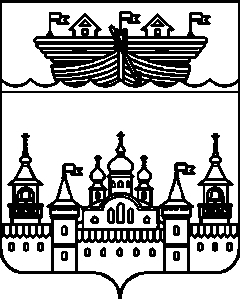 АДМИНИСТРАЦИЯ КАПУСТИХИНСКОГО СЕЛЬСОВЕТА ВОСКРЕСЕНСКОГО МУНИЦИПАЛЬНОГО РАЙОНА НИЖЕГОРОДСКОЙ ОБЛАСТИПОСТАНОВЛЕНИЕ16 октября 2019 года 	№ 56Об утверждении технологической схемы административного регламента предоставления муниципальной услуги «Выдача разрешения на размещение нестационарного объекта мелкорозничной сети на территории Капустихинского сельсовета »В соответствии Федеральным законом от 27 июля 2010 года №210-ФЗ «Об организации предоставления государственных и муниципальных услуг», в целях приведения в соответствие с действующим законодательством, администрация Капустихинского сельсовета Воскресенского муниципального района Нижегородской области постановляет:1.Утвердить технологическую схему административного регламента предоставления муниципальной услуги «Выдача разрешения на размещение нестационарного объекта мелкорозничной сети на территории Капустихинского сельсовета ».2.Разместить настоящее постановление на официальном сайте администрации Воскресенского муниципального района.3.Контроль за выполнением настоящего постановления оставляю за собой.Глава администрации 	Л.И. АфоньшинаУтверждено Постановлением администрацииКапустихинского сельсоветаВоскресенского муниципального районаНижегородской областиот 16 октября 2019 года .№ 56Раздел 2. "Общие сведения о подуслугах"Раздел 3. "Сведения о заявителях "подуслуги"Раздел 4. "Документы, предоставляемые заявителем для получения "подуслуги"Раздел 5. "Документы и сведения, получаемые посредством межведомственного информационного взаимодействия"Раздел 6. Результат "подуслуги"Раздел 7. "Технологические процессы предоставления "подуслуги"Раздел 8. "Особенности предоставления "подуслуги" в электронной форме"Раздел 1. "Общие сведения о муниципальной услуге""Общие сведения о муниципальной услуге"№ПараметрЗначение параметра/состояние1231Наименование органа, предоставляющего услугуАдминистрация Капустихинского сельсовета Воскресенского муниципального района Нижегородской области2Номер услуги в федеральном реестре3Полное наименование услугиВыдача разрешения на размещение объектов мелкорозничной сети на территории  муниципальных образований Нижегородской области, а также переоформление разрешения4Краткое наименование услугиВыдача разрешения на размещение объектов мелкорозничной сети на территории  муниципальных образований Нижегородской области, а также переоформление разрешения5Административный регламент предоставления муниципальной услугиПостановление администрации Капустихинского сельсовета Воскресенского муниципального района Нижегородской области "Об утверждении административного регламента по предоставлению муниципальной услуги «Выдача разрешения на размещение нестационарного объекта мелкорозничной сети на территории Капустихинского сельсовета " от 04.03.2016 № 136Перечень "подуслуг"1. выдача разрешения для размещения  палатки, тележки, лотка, корзины (в том числе функционирующих на специализированных новогодних и школьно-письменных базарах), изотермической емкости, цистерны;2. выдача разрешения для размещения автомагазина (автолавки, автоприцепа), автокафе;3. выдача разрешения для размещения бахчевого развала  4.переоформление разрешения на размещение нестационарных  объектов мелкорозничной сети7Способы оценки качества предоставления государственной услуги нет№Наименование "подуслуги"Срок предоставления в зависимости от условийСрок предоставления в зависимости от условийОснования отказа в приеме документовОснования для отказа в предоставлени "подуслуги"Основания приостановления предоставления "подуслуги"Срок приостановления подуслугиПлата за предоставление "подуслуги"Плата за предоставление "подуслуги"Плата за предоставление "подуслуги"Способ обращения за получением "подуслуги"Способ получения результата "подуслуги"№Наименование "подуслуги"При подаче заявления по месту жительства (месту нахождения юр.лица)При подаче заявления не по месту жительства (по месту обращения)Основания отказа в приеме документовОснования для отказа в предоставлени "подуслуги"Основания приостановления предоставления "подуслуги"Срок приостановления подуслугиНаличие платы (государственной пошлины"Реквизиты норматив-ного правового акта, являюще-гося основанием для взимания платы (государст-венной пошлины)КБК для взимания платы (государственной пошлины), в том числе для МФЦСпособ обращения за получением "подуслуги"Способ получения результата "подуслуги"123456789101112131Выдача разрешения для размещения  палатки, тележки, лотка, корзины (в том числе функционирующих на специализированных новогодних и школьно-письменных базарах), изотермической емкости, цистерны60 календарных дней с даты поступления документов в орган власти, в том числе из МФЦ60 календарных дней с даты поступления документов в орган власти, в том числе из МФЦнет1) заявителем не представлены или представлены не все требуемые документы;
2) представленные заявителем документы содержат неполную или неточную информацию.нетнетнет__1.Администрация  Капустихинского сельсовета Воскресенского муниципального района  Нижегородской области 2. МФЦ (соглашение от 02.08.2019 г. № 01-09/11/19 )  3.По почте, по электронной почте.1.Администрация  Капустихинского сельсовета Воскресенского муниципального района  Нижегородской области 2. МФЦ (соглашение от 02.08.2019 г. № 01-09/11/19 )  3.По почте, по электронной почте.2Выдача разрешения для размещения автомагазина (автолавки, автоприцепа), автокафе60 календарных дней с даты поступления документов в орган власти, в том числе из МФЦ60 календарных дней с даты поступления документов в орган власти, в том числе из МФЦнет1) заявителем не представлены или представлены не все требуемые документы;
2) представленные заявителем документы содержат неполную или неточную информациюнетнетнет__1.Администрация  Капустихинского сельсовета Воскресенского муниципального района  Нижегородской области  2. МФЦ (соглашение от 02.08.2019 г. № 01-09/11/19 )  3.По почте, по электронной почте.1.Администрация  Капустихинского сельсовета Воскресенского муниципального района  Нижегородской области  2. МФЦ (соглашение от 02.08.2019 г. № 01-09/11/19 )  3.По почте, по электронной почте.3Выдача разрешения для размещения бахчевого развала60 календарных дней с даты поступления документов в орган власти, в том числе из МФЦ60 календарных дней с даты поступления документов в орган власти, в том числе из МФЦнет1) заявителем не представлены или представлены не все требуемые документы;
2) представленные заявителем документы содержат неполную или неточную информациюнетнетнет__1.Администрация  Капустихинского сельсовета Воскресенского муниципального района  Нижегородской области  2. МФЦ (соглашение от 02.08.2019 г. № 01-09/11/19 )  3.По почте, по электронной почте.1.Администрация  Капустихинского сельсовета Воскресенского муниципального района  Нижегородской области  2. МФЦ (соглашение от 02.08.2019 г. № 01-09/11/19 )  3.По почте, по электронной почте.4переоформление разрешения на размещение нестационарных  объектов мелкорозничной сети5 рабочих дней с даты поступления документов в орган власти, в том числе из МФЦ5 рабочих дней с даты поступления документов в орган власти, в том числе из МФЦнет1) заявителем не представлены или представлены не все требуемые документы;
2) представленные заявителем документы содержат неполную или неточную информацию.нетнетнет__1.Администрация  Капустихинского сельсовета Воскресенского муниципального района  Нижегородской области  2. МФЦ (соглашение от 02.08.2019 г. № 01-09/11/19 )  3.По почте, по электронной почте.1.Администрация  Капустихинского сельсовета Воскресенского муниципального района  Нижегородской области 2. МФЦ (соглашение от 02.08.2019 г. № 01-09/11/19 )  3.По почте, по электронной почте.№ п/пКатегории лиц, имеющих право на получение "подуслуги"Документ, подтверждающий правомочие заявителя соответствующей категории на получение "подуслуги"Установленные требования к документу, подтверждающему правомочие заявителя соответствующей категории на получение "подуслуги"Наличие возможности подачи заявления на предоставление "подуслуги" представителями заявителяИсчерпывающий перечень лиц,  имеющих право на подачу заявления от имени заявителяНаименование документа, подтверждающего право подачи заявления от имени заявителяУстановленные требования к документу, подтверждающему право подачи заявления от имени заявителя12345678Выдача разрешения для размещения  палатки, тележки, лотка, корзины (в том числе функционирующих на специализированных новогодних и школьно-письменных базарах), изотермической емкости, цистерныВыдача разрешения для размещения  палатки, тележки, лотка, корзины (в том числе функционирующих на специализированных новогодних и школьно-письменных базарах), изотермической емкости, цистерныВыдача разрешения для размещения  палатки, тележки, лотка, корзины (в том числе функционирующих на специализированных новогодних и школьно-письменных базарах), изотермической емкости, цистерныВыдача разрешения для размещения  палатки, тележки, лотка, корзины (в том числе функционирующих на специализированных новогодних и школьно-письменных базарах), изотермической емкости, цистерныВыдача разрешения для размещения  палатки, тележки, лотка, корзины (в том числе функционирующих на специализированных новогодних и школьно-письменных базарах), изотермической емкости, цистерныВыдача разрешения для размещения  палатки, тележки, лотка, корзины (в том числе функционирующих на специализированных новогодних и школьно-письменных базарах), изотермической емкости, цистерныВыдача разрешения для размещения  палатки, тележки, лотка, корзины (в том числе функционирующих на специализированных новогодних и школьно-письменных базарах), изотермической емкости, цистерны индивидуальные предпринимателидля гражданина РФ:                1.паспорт гражданина РФпаспорт должен быть действительным на момент обращения за предоставлением услуги  с соблюдением сроков его действия. Срок действия паспорта гражданина РФ:
от 14 лет - до достижения 20-летнего возраста;
от 20 лет - до достижения 45-летнего возраста;
от 45 лет - бессрочно.
По достижении гражданином  20-летнего и 45-летнего возраста паспорт подлежит замене.
В паспорт вносятся следующие сведения о личности гражданина: фамилия, имя, отчество, пол, дата рождения и место рождения.
В паспорте производятся отметки:
о регистрации гражданина по месту жительства и снятии его с регистрационного учета - соответствующими органами регистрационного учетаимеетсяФизические лица, имеющие доверенность на право обращения за предоставлением муниципальной услугидоверенностьсоставляется в простой письменной форме. В доверенности должно быть указано  место ее составления, дата составления, информация о доверителе (ФИО, дата рождения, место рождения, паспортные данные, адрес прописки), доверяемом (ФИО, дата рождения, место рождения, паспортные данные, адрес прописки), перечень полномочий, подпись доверителя.  Также в доверенности может быть указан срок  действия доверенности.  Максимальный срок действия доверенности может быть указан до 3 лет. Если срок действия доверенности не указан, то доверенность действительна в течение 1 года с момента ее составления.  Доверенность может быть нотариально удостоверена по желанию заявителя индивидуальные предприниматели2.временное удостоверение личности по форме является документом ограниченного срока действия. Размер 176 x 125 мм, изготовляется на перфокарточной бумаге.  Заносятся следующие сведения: фамилия, имя, отчество, дата рождения, место рождения, адрес места жительства (пребывания),  каким органом выдано и в связи с чем. Также ставится отметка о сроке действия либо продления.  Кроме того, ставиться подпись  гражданина, подпись должностного лица и печать органа. также вклеивается фотография гражданина.  имеетсяФизические лица, имеющие доверенность на право обращения за предоставлением муниципальной услугидоверенностьсоставляется в простой письменной форме. В доверенности должно быть указано  место ее составления, дата составления, информация о доверителе (ФИО, дата рождения, место рождения, паспортные данные, адрес прописки), доверяемом (ФИО, дата рождения, место рождения, паспортные данные, адрес прописки), перечень полномочий, подпись доверителя.  Также в доверенности может быть указан срок  действия доверенности.  Максимальный срок действия доверенности может быть указан до 3 лет. Если срок действия доверенности не указан, то доверенность действительна в течение 1 года с момента ее составления.  Доверенность может быть нотариально удостоверена по желанию заявителя индивидуальные предприниматели3.паспорт СССР образца 1974 годаПо достижении гражданами  45-летнего возраста должна быть вклеена новая фотографическая карточка, соответствующая этому возрасту. В случае её отсутствия паспорт является недействительнымимеетсяФизические лица, имеющие доверенность на право обращения за предоставлением муниципальной услугидоверенностьсоставляется в простой письменной форме. В доверенности должно быть указано  место ее составления, дата составления, информация о доверителе (ФИО, дата рождения, место рождения, паспортные данные, адрес прописки), доверяемом (ФИО, дата рождения, место рождения, паспортные данные, адрес прописки), перечень полномочий, подпись доверителя.  Также в доверенности может быть указан срок  действия доверенности.  Максимальный срок действия доверенности может быть указан до 3 лет. Если срок действия доверенности не указан, то доверенность действительна в течение 1 года с момента ее составления.  Доверенность может быть нотариально удостоверена по желанию заявителя индивидуальные предпринимателидля иностранного гражданина: 1.паспорт иностранного гражданина действующий на момент обращенияимеетсяФизические лица, имеющие доверенность на право обращения за предоставлением муниципальной услугидоверенностьсоставляется в простой письменной форме. В доверенности должно быть указано  место ее составления, дата составления, информация о доверителе (ФИО, дата рождения, место рождения, паспортные данные, адрес прописки), доверяемом (ФИО, дата рождения, место рождения, паспортные данные, адрес прописки), перечень полномочий, подпись доверителя.  Также в доверенности может быть указан срок  действия доверенности.  Максимальный срок действия доверенности может быть указан до 3 лет. Если срок действия доверенности не указан, то доверенность действительна в течение 1 года с момента ее составления.  Доверенность может быть нотариально удостоверена по желанию заявителя индивидуальные предприниматели2.Разрешение на временное проживаниедействующий на момент обращения. Выдается на 3 года.имеетсяФизические лица, имеющие доверенность на право обращения за предоставлением муниципальной услугидоверенностьсоставляется в простой письменной форме. В доверенности должно быть указано  место ее составления, дата составления, информация о доверителе (ФИО, дата рождения, место рождения, паспортные данные, адрес прописки), доверяемом (ФИО, дата рождения, место рождения, паспортные данные, адрес прописки), перечень полномочий, подпись доверителя.  Также в доверенности может быть указан срок  действия доверенности.  Максимальный срок действия доверенности может быть указан до 3 лет. Если срок действия доверенности не указан, то доверенность действительна в течение 1 года с момента ее составления.  Доверенность может быть нотариально удостоверена по желанию заявителя индивидуальные предпринимателидля лица без гражданства:    1.вид на жительство        действующий на момент обращения. Выдается на 5 лет.имеетсяФизические лица, имеющие доверенность на право обращения за предоставлением муниципальной услугидоверенностьсоставляется в простой письменной форме. В доверенности должно быть указано  место ее составления, дата составления, информация о доверителе (ФИО, дата рождения, место рождения, паспортные данные, адрес прописки), доверяемом (ФИО, дата рождения, место рождения, паспортные данные, адрес прописки), перечень полномочий, подпись доверителя.  Также в доверенности может быть указан срок  действия доверенности.  Максимальный срок действия доверенности может быть указан до 3 лет. Если срок действия доверенности не указан, то доверенность действительна в течение 1 года с момента ее составления.  Доверенность может быть нотариально удостоверена по желанию заявителя индивидуальные предприниматели2.разрешение на временное проживаниедействующий на момент обращения. Выдается на 3 года.имеетсяФизические лица, имеющие доверенность на право обращения за предоставлением муниципальной услугидоверенностьсоставляется в простой письменной форме. В доверенности должно быть указано  место ее составления, дата составления, информация о доверителе (ФИО, дата рождения, место рождения, паспортные данные, адрес прописки), доверяемом (ФИО, дата рождения, место рождения, паспортные данные, адрес прописки), перечень полномочий, подпись доверителя.  Также в доверенности может быть указан срок  действия доверенности.  Максимальный срок действия доверенности может быть указан до 3 лет. Если срок действия доверенности не указан, то доверенность действительна в течение 1 года с момента ее составления.  Доверенность может быть нотариально удостоверена по желанию заявителяЮридические лицаДокументы, удостоверяющие личность уполномоченного лица на подачу заявления            для гражданина РФ:   1.паспорт гражданина РФпаспорт должен быть действительным на момент обращения за предоставлением услуги  с соблюдением сроков его действия. Срок действия паспорта гражданина РФ:
от 14 лет - до достижения 20-летнего возраста;
от 20 лет - до достижения 45-летнего возраста;
от 45 лет - бессрочно.
По достижении гражданином  20-летнего и 45-летнего возраста паспорт подлежит замене.
В паспорт вносятся следующие сведения о личности гражданина: фамилия, имя, отчество, пол, дата рождения и место рождения.
В паспорте производятся отметки:
о регистрации гражданина по месту жительства и снятии его с регистрационного учета - соответствующими органами регистрационного учетаимеетсяФизические лица, имеющие полномочия на право обращения за предоставлением муниципальной услуги на основании доверенности доверенностьДоверенность выдается за подписью  руководителя юридического лица или иного лица, уполномоченного на это в соответствии с законом и учредительными документами. Должна содержать информацию о доверителе, доверяемом, перечень полномочий, подпись доверителя.             Юридические лица2.временное удостоверение личности по форме 2Пявляется документом ограниченного срока действия. Размер 176 x 125 мм, изготовляется на перфокарточной бумаге.  Заносятся следующие сведения: фамилия, имя, отчество, дата рождения, место рождения, адрес места жительства (пребывания),  каким органом выдано и в связи с чем. Также ставится отметка о сроке действия либо продления.  Кроме того, ставиться подпись  гражданина, подпись должностного лица и печать органа. также вклеивается фотография гражданина.  имеетсяФизические лица, имеющие полномочия на право обращения за предоставлением муниципальной услуги на основании доверенности доверенностьДоверенность выдается за подписью  руководителя юридического лица или иного лица, уполномоченного на это в соответствии с законом и учредительными документами. Должна содержать информацию о доверителе, доверяемом, перечень полномочий, подпись доверителя.             Юридические лица3.паспорт гражданина СССР образца 1974 годаПо достижении гражданами  45-летнего возраста должна быть вклеена новая фотографическая карточка, соответствующая этому возрасту. В случае её отсутствия паспорт является недействительнымимеетсяФизические лица, имеющие полномочия на право обращения за предоставлением муниципальной услуги на основании доверенности доверенностьДоверенность выдается за подписью  руководителя юридического лица или иного лица, уполномоченного на это в соответствии с законом и учредительными документами. Должна содержать информацию о доверителе, доверяемом, перечень полномочий, подпись доверителя.             Юридические лицадля иностранного гражданина: 1.паспорт иностранного гражданина действующий на момент обращенияимеетсяФизические лица, имеющие полномочия на право обращения за предоставлением муниципальной услуги на основании доверенности доверенностьДоверенность выдается за подписью  руководителя юридического лица или иного лица, уполномоченного на это в соответствии с законом и учредительными документами. Должна содержать информацию о доверителе, доверяемом, перечень полномочий, подпись доверителя.             Юридические лица2.Разрешение на временное проживаниедействующий на момент обращения. Выдается на 3 года.имеетсяФизические лица, имеющие полномочия на право обращения за предоставлением муниципальной услуги на основании доверенности доверенностьДоверенность выдается за подписью  руководителя юридического лица или иного лица, уполномоченного на это в соответствии с законом и учредительными документами. Должна содержать информацию о доверителе, доверяемом, перечень полномочий, подпись доверителя.             Юридические лицадля лица без гражданства:    1.вид на жительство        действующий на момент обращения. Выдается на 5 лет.имеетсяФизические лица, имеющие полномочия на право обращения за предоставлением муниципальной услуги на основании доверенности доверенностьДоверенность выдается за подписью  руководителя юридического лица или иного лица, уполномоченного на это в соответствии с законом и учредительными документами. Должна содержать информацию о доверителе, доверяемом, перечень полномочий, подпись доверителя.             Юридические лица2.разрешение на временное проживаниедействующий на момент обращения. Выдается на 3 года.имеетсяФизические лица, имеющие полномочия на право обращения за предоставлением муниципальной услуги на основании доверенности доверенностьДоверенность выдается за подписью  руководителя юридического лица или иного лица, уполномоченного на это в соответствии с законом и учредительными документами. Должна содержать информацию о доверителе, доверяемом, перечень полномочий, подпись доверителя.             Выдача разрешения для размещения автомагазина (автолавки, автоприцепа), автокафеВыдача разрешения для размещения автомагазина (автолавки, автоприцепа), автокафеВыдача разрешения для размещения автомагазина (автолавки, автоприцепа), автокафеВыдача разрешения для размещения автомагазина (автолавки, автоприцепа), автокафеВыдача разрешения для размещения автомагазина (автолавки, автоприцепа), автокафеВыдача разрешения для размещения автомагазина (автолавки, автоприцепа), автокафеВыдача разрешения для размещения автомагазина (автолавки, автоприцепа), автокафе индивидуальные предпринимателидля гражданина РФ:                1.паспорт гражданина РФпаспорт должен быть действительным на момент обращения за предоставлением услуги  с соблюдением сроков его действия. Срок действия паспорта гражданина РФ:
от 14 лет - до достижения 20-летнего возраста;
от 20 лет - до достижения 45-летнего возраста;
от 45 лет - бессрочно.
По достижении гражданином  20-летнего и 45-летнего возраста паспорт подлежит замене.
В паспорт вносятся следующие сведения о личности гражданина: фамилия, имя, отчество, пол, дата рождения и место рождения.
В паспорте производятся отметки:
о регистрации гражданина по месту жительства и снятии его с регистрационного учета - соответствующими органами регистрационного учетаимеетсяФизические лица, имеющие доверенность на право обращения за предоставлением муниципальной услугидоверенностьсоставляется в простой письменной форме. В доверенности должно быть указано  место ее составления, дата составления, информация о доверителе (ФИО, дата рождения, место рождения, паспортные данные, адрес прописки), доверяемом (ФИО, дата рождения, место рождения, паспортные данные, адрес прописки), перечень полномочий, подпись доверителя.  Также в доверенности может быть указан срок  действия доверенности.  Максимальный срок действия доверенности может быть указан до 3 ет. Если срок действия доверенности не указан, то доверенность действительна в течение 1 года с момента ее составления.  Доверенность может быть нотариально удостоверена по желанию заявителя индивидуальные предприниматели2.временное удостоверение личности по форме 2Пявляется документом ограниченного срока действия. Размер 176 x 125 мм, изготовляется на перфокарточной бумаге.  Заносятся следующие сведения: фамилия, имя, отчество, дата рождения, место рождения, адрес места жительства (пребывания),  каким органом выдано и в связи с чем. Также ставится отметка о сроке действия либо продления.  Кроме того, ставиться подпись  гражданина, подпись должностного лица и печать органа. также вклеивается фотография гражданина. имеетсяФизические лица, имеющие доверенность на право обращения за предоставлением муниципальной услугидоверенностьсоставляется в простой письменной форме. В доверенности должно быть указано  место ее составления, дата составления, информация о доверителе (ФИО, дата рождения, место рождения, паспортные данные, адрес прописки), доверяемом (ФИО, дата рождения, место рождения, паспортные данные, адрес прописки), перечень полномочий, подпись доверителя.  Также в доверенности может быть указан срок  действия доверенности.  Максимальный срок действия доверенности может быть указан до 3 ет. Если срок действия доверенности не указан, то доверенность действительна в течение 1 года с момента ее составления.  Доверенность может быть нотариально удостоверена по желанию заявителя индивидуальные предприниматели3.паспорт СССР образца 1974 годаПо достижении гражданами  45-летнего возраста должна быть вклеена новая фотографическая карточка, соответствующая этому возрасту. В случае её отсутствия паспорт является недействительнымимеетсяФизические лица, имеющие доверенность на право обращения за предоставлением муниципальной услугидоверенностьсоставляется в простой письменной форме. В доверенности должно быть указано  место ее составления, дата составления, информация о доверителе (ФИО, дата рождения, место рождения, паспортные данные, адрес прописки), доверяемом (ФИО, дата рождения, место рождения, паспортные данные, адрес прописки), перечень полномочий, подпись доверителя.  Также в доверенности может быть указан срок  действия доверенности.  Максимальный срок действия доверенности может быть указан до 3 ет. Если срок действия доверенности не указан, то доверенность действительна в течение 1 года с момента ее составления.  Доверенность может быть нотариально удостоверена по желанию заявителя индивидуальные предпринимателидля иностранного гражданина: 1.паспорт иностранного гражданина действующий на момент обращенияимеетсяФизические лица, имеющие доверенность на право обращения за предоставлением муниципальной услугидоверенностьсоставляется в простой письменной форме. В доверенности должно быть указано  место ее составления, дата составления, информация о доверителе (ФИО, дата рождения, место рождения, паспортные данные, адрес прописки), доверяемом (ФИО, дата рождения, место рождения, паспортные данные, адрес прописки), перечень полномочий, подпись доверителя.  Также в доверенности может быть указан срок  действия доверенности.  Максимальный срок действия доверенности может быть указан до 3 ет. Если срок действия доверенности не указан, то доверенность действительна в течение 1 года с момента ее составления.  Доверенность может быть нотариально удостоверена по желанию заявителя индивидуальные предприниматели2.Разрешение на временное проживаниедействующий на момент обращения. Выдается на 3 года.имеетсяФизические лица, имеющие доверенность на право обращения за предоставлением муниципальной услугидоверенностьсоставляется в простой письменной форме. В доверенности должно быть указано  место ее составления, дата составления, информация о доверителе (ФИО, дата рождения, место рождения, паспортные данные, адрес прописки), доверяемом (ФИО, дата рождения, место рождения, паспортные данные, адрес прописки), перечень полномочий, подпись доверителя.  Также в доверенности может быть указан срок  действия доверенности.  Максимальный срок действия доверенности может быть указан до 3 ет. Если срок действия доверенности не указан, то доверенность действительна в течение 1 года с момента ее составления.  Доверенность может быть нотариально удостоверена по желанию заявителя индивидуальные предпринимателидля лица без гражданства:    1.вид на жительство        действующий на момент обращения. Выдается на 5 лет.имеетсяФизические лица, имеющие доверенность на право обращения за предоставлением муниципальной услугидоверенностьсоставляется в простой письменной форме. В доверенности должно быть указано  место ее составления, дата составления, информация о доверителе (ФИО, дата рождения, место рождения, паспортные данные, адрес прописки), доверяемом (ФИО, дата рождения, место рождения, паспортные данные, адрес прописки), перечень полномочий, подпись доверителя.  Также в доверенности может быть указан срок  действия доверенности.  Максимальный срок действия доверенности может быть указан до 3 ет. Если срок действия доверенности не указан, то доверенность действительна в течение 1 года с момента ее составления.  Доверенность может быть нотариально удостоверена по желанию заявителя индивидуальные предприниматели2.разрешение на временное проживаниедействующий на момент обращения. Выдается на 3 года.имеетсяФизические лица, имеющие доверенность на право обращения за предоставлением муниципальной услугидоверенностьсоставляется в простой письменной форме. В доверенности должно быть указано  место ее составления, дата составления, информация о доверителе (ФИО, дата рождения, место рождения, паспортные данные, адрес прописки), доверяемом (ФИО, дата рождения, место рождения, паспортные данные, адрес прописки), перечень полномочий, подпись доверителя.  Также в доверенности может быть указан срок  действия доверенности.  Максимальный срок действия доверенности может быть указан до 3 ет. Если срок действия доверенности не указан, то доверенность действительна в течение 1 года с момента ее составления.  Доверенность может быть нотариально удостоверена по желанию заявителяЮридические лицаДокументы, удостоверяющие личность уполномоченного лица на подачу заявления            для гражданина РФ:   1.паспорт гражданина РФпаспорт должен быть действительным на момент обращения за предоставлением услуги  с соблюдением сроков его действия. Срок действия паспорта гражданина РФ:
от 14 лет - до достижения 20-летнего возраста;
от 20 лет - до достижения 45-летнего возраста;
от 45 лет - бессрочно.
По достижении гражданином  20-летнего и 45-летнего возраста паспорт подлежит замене.
В паспорт вносятся следующие сведения о личности гражданина: фамилия, имя, отчество, пол, дата рождения и место рождения.
В паспорте производятся отметки:
о регистрации гражданина по месту жительства и снятии его с регистрационного учета - соответствующими органами регистрационного учетаимеетсяФизические лица, имеющие полномочия на право обращения за предоставлением муниципальной услуги на основании доверенности доверенностьДоверенность выдается за подписью  руководителя юридического лица или иного лица, уполномоченного на это в соответствии с законом и учредительными документами. Должна содержать информацию о доверителе, доверяемом, перечень полномочий, подпись доверителя.             Юридические лица2.временное удостоверение личности по форме 2Пявляется документом ограниченного срока действия. Размер 176 x 125 мм, изготовляется на перфокарточной бумаге.  Заносятся следующие сведения: фамилия, имя, отчество, дата рождения, место рождения, адрес места жительства (пребывания),  каким органом выдано и в связи с чем. Также ставится отметка о сроке действия либо продления.  Кроме того, ставиться подпись  гражданина, подпись должностного лица и печать органа. также вклеивается фотография гражданина.  имеетсяФизические лица, имеющие полномочия на право обращения за предоставлением муниципальной услуги на основании доверенности доверенностьДоверенность выдается за подписью  руководителя юридического лица или иного лица, уполномоченного на это в соответствии с законом и учредительными документами. Должна содержать информацию о доверителе, доверяемом, перечень полномочий, подпись доверителя.             Юридические лица3.паспорт гражданина СССР образца 1974 годаПо достижении гражданами  45-летнего возраста должна быть вклеена новая фотографическая карточка, соответствующая этому возрасту. В случае её отсутствия паспорт является недействительнымимеетсяФизические лица, имеющие полномочия на право обращения за предоставлением муниципальной услуги на основании доверенности доверенностьДоверенность выдается за подписью  руководителя юридического лица или иного лица, уполномоченного на это в соответствии с законом и учредительными документами. Должна содержать информацию о доверителе, доверяемом, перечень полномочий, подпись доверителя.             Юридические лицадля иностранного гражданина: 1.паспорт иностранного гражданина действующий на момент обращенияимеетсяФизические лица, имеющие полномочия на право обращения за предоставлением муниципальной услуги на основании доверенности доверенностьДоверенность выдается за подписью  руководителя юридического лица или иного лица, уполномоченного на это в соответствии с законом и учредительными документами. Должна содержать информацию о доверителе, доверяемом, перечень полномочий, подпись доверителя.             Юридические лица2.Разрешение на временное проживаниедействующий на момент обращения. Выдается на 3 года.имеетсяФизические лица, имеющие полномочия на право обращения за предоставлением муниципальной услуги на основании доверенности доверенностьДоверенность выдается за подписью  руководителя юридического лица или иного лица, уполномоченного на это в соответствии с законом и учредительными документами. Должна содержать информацию о доверителе, доверяемом, перечень полномочий, подпись доверителя.             Юридические лицадля лица без гражданства:    1.вид на жительство        действующий на момент обращения. Выдается на 5 лет.имеетсяФизические лица, имеющие полномочия на право обращения за предоставлением муниципальной услуги на основании доверенности доверенностьДоверенность выдается за подписью  руководителя юридического лица или иного лица, уполномоченного на это в соответствии с законом и учредительными документами. Должна содержать информацию о доверителе, доверяемом, перечень полномочий, подпись доверителя.             Юридические лица2.разрешение на временное проживаниедействующий на момент обращения. Выдается на 3 года.имеетсяФизические лица, имеющие полномочия на право обращения за предоставлением муниципальной услуги на основании доверенности доверенностьДоверенность выдается за подписью  руководителя юридического лица или иного лица, уполномоченного на это в соответствии с законом и учредительными документами. Должна содержать информацию о доверителе, доверяемом, перечень полномочий, подпись доверителя.             Выдача разрешения для размещения бахчевого развалаВыдача разрешения для размещения бахчевого развалаВыдача разрешения для размещения бахчевого развалаВыдача разрешения для размещения бахчевого развалаВыдача разрешения для размещения бахчевого развалаВыдача разрешения для размещения бахчевого развалаВыдача разрешения для размещения бахчевого развалаВыдача разрешения для размещения бахчевого развала индивидуальные предпринимателидля гражданина РФ:                1.паспорт гражданина РФпаспорт должен быть действительным на момент обращения за предоставлением услуги  с соблюдением сроков его действия. Срок действия паспорта гражданина РФ:
от 14 лет - до достижения 20-летнего возраста;
от 20 лет - до достижения 45-летнего возраста;
от 45 лет - бессрочно.
По достижении гражданином  20-летнего и 45-летнего возраста паспорт подлежит замене.
В паспорт вносятся следующие сведения о личности гражданина: фамилия, имя, отчество, пол, дата рождения и место рождения.
В паспорте производятся отметки:
о регистрации гражданина по месту жительства и снятии его с регистрационного учета - соответствующими органами регистрационного учетаимеетсяФизические лица, имеющие доверенность на право обращения за предоставлением муниципальной услугидоверенностьсоставляется в простой письменной форме. В доверенности должно быть указано  место ее составления, дата составления, информация о доверителе (ФИО, дата рождения, место рождения, паспортные данные, адрес прописки), доверяемом (ФИО, дата рождения, место рождения, паспортные данные, адрес прописки), перечень полномочий, подпись доверителя.  Также в доверенности может быть указан срок  действия доверенности.  Максимальный срок действия доверенности может быть указан до 3 лет. Если срок действия доверенности не указан, то доверенность действительна в течение 1 года с момента ее составления.  Доверенность может быть нотариально удостоверена по желанию заявителя индивидуальные предприниматели2.временное удостоверение личности по форме 2Пявляется документом ограниченного срока действия. Размер 176 x 125 мм, изготовляется на перфокарточной бумаге.  Заносятся следующие сведения: фамилия, имя, отчество, дата рождения, место рождения, адрес места жительства (пребывания),  каким органом выдано и в связи с чем. Также ставится отметка о сроке действия либо продления.  Кроме того, ставиться подпись  гражданина, подпись должностного лица и печать органа. также вклеивается фотография гражданина.  имеетсяФизические лица, имеющие доверенность на право обращения за предоставлением муниципальной услугидоверенностьсоставляется в простой письменной форме. В доверенности должно быть указано  место ее составления, дата составления, информация о доверителе (ФИО, дата рождения, место рождения, паспортные данные, адрес прописки), доверяемом (ФИО, дата рождения, место рождения, паспортные данные, адрес прописки), перечень полномочий, подпись доверителя.  Также в доверенности может быть указан срок  действия доверенности.  Максимальный срок действия доверенности может быть указан до 3 лет. Если срок действия доверенности не указан, то доверенность действительна в течение 1 года с момента ее составления.  Доверенность может быть нотариально удостоверена по желанию заявителя индивидуальные предприниматели3.паспорт СССР образца 1974 годаПо достижении гражданами  45-летнего возраста должна быть вклеена новая фотографическая карточка, соответствующая этому возрасту. В случае её отсутствия паспорт является недействительнымимеетсяФизические лица, имеющие доверенность на право обращения за предоставлением муниципальной услугидоверенностьсоставляется в простой письменной форме. В доверенности должно быть указано  место ее составления, дата составления, информация о доверителе (ФИО, дата рождения, место рождения, паспортные данные, адрес прописки), доверяемом (ФИО, дата рождения, место рождения, паспортные данные, адрес прописки), перечень полномочий, подпись доверителя.  Также в доверенности может быть указан срок  действия доверенности.  Максимальный срок действия доверенности может быть указан до 3 лет. Если срок действия доверенности не указан, то доверенность действительна в течение 1 года с момента ее составления.  Доверенность может быть нотариально удостоверена по желанию заявителя индивидуальные предпринимателидля иностранного гражданина: 1.паспорт иностранного гражданина действующий на момент обращенияимеетсяФизические лица, имеющие доверенность на право обращения за предоставлением муниципальной услугидоверенностьсоставляется в простой письменной форме. В доверенности должно быть указано  место ее составления, дата составления, информация о доверителе (ФИО, дата рождения, место рождения, паспортные данные, адрес прописки), доверяемом (ФИО, дата рождения, место рождения, паспортные данные, адрес прописки), перечень полномочий, подпись доверителя.  Также в доверенности может быть указан срок  действия доверенности.  Максимальный срок действия доверенности может быть указан до 3 лет. Если срок действия доверенности не указан, то доверенность действительна в течение 1 года с момента ее составления.  Доверенность может быть нотариально удостоверена по желанию заявителя индивидуальные предприниматели2.Разрешение на временное проживаниедействующий на момент обращения. Выдается на 3 года.имеетсяФизические лица, имеющие доверенность на право обращения за предоставлением муниципальной услугидоверенностьсоставляется в простой письменной форме. В доверенности должно быть указано  место ее составления, дата составления, информация о доверителе (ФИО, дата рождения, место рождения, паспортные данные, адрес прописки), доверяемом (ФИО, дата рождения, место рождения, паспортные данные, адрес прописки), перечень полномочий, подпись доверителя.  Также в доверенности может быть указан срок  действия доверенности.  Максимальный срок действия доверенности может быть указан до 3 лет. Если срок действия доверенности не указан, то доверенность действительна в течение 1 года с момента ее составления.  Доверенность может быть нотариально удостоверена по желанию заявителя индивидуальные предпринимателидля лица без гражданства:    1.вид на жительство        действующий на момент обращения. Выдается на 5 лет.имеетсяФизические лица, имеющие доверенность на право обращения за предоставлением муниципальной услугидоверенностьсоставляется в простой письменной форме. В доверенности должно быть указано  место ее составления, дата составления, информация о доверителе (ФИО, дата рождения, место рождения, паспортные данные, адрес прописки), доверяемом (ФИО, дата рождения, место рождения, паспортные данные, адрес прописки), перечень полномочий, подпись доверителя.  Также в доверенности может быть указан срок  действия доверенности.  Максимальный срок действия доверенности может быть указан до 3 лет. Если срок действия доверенности не указан, то доверенность действительна в течение 1 года с момента ее составления.  Доверенность может быть нотариально удостоверена по желанию заявителя индивидуальные предприниматели2.разрешение на временное проживаниедействующий на момент обращения. Выдается на 3 года.имеетсяФизические лица, имеющие доверенность на право обращения за предоставлением муниципальной услугидоверенностьсоставляется в простой письменной форме. В доверенности должно быть указано  место ее составления, дата составления, информация о доверителе (ФИО, дата рождения, место рождения, паспортные данные, адрес прописки), доверяемом (ФИО, дата рождения, место рождения, паспортные данные, адрес прописки), перечень полномочий, подпись доверителя.  Также в доверенности может быть указан срок  действия доверенности.  Максимальный срок действия доверенности может быть указан до 3 лет. Если срок действия доверенности не указан, то доверенность действительна в течение 1 года с момента ее составления.  Доверенность может быть нотариально удостоверена по желанию заявителяЮридические лицаДокументы, удостоверяющие личность уполномоченного лица на подачу заявления            для гражданина РФ:   1.паспорт гражданина РФпаспорт должен быть действительным на момент обращения за предоставлением услуги  с соблюдением сроков его действия. Срок действия паспорта гражданина РФ:
от 14 лет - до достижения 20-летнего возраста;
от 20 лет - до достижения 45-летнего возраста;
от 45 лет - бессрочно.
По достижении гражданином  20-летнего и 45-летнего возраста паспорт подлежит замене.
В паспорт вносятся следующие сведения о личности гражданина: фамилия, имя, отчество, пол, дата рождения и место рождения.
В паспорте производятся отметки:
о регистрации гражданина по месту жительства и снятии его с регистрационного учета - соответствующими органами регистрационного учетаимеетсяФизические лица, имеющие полномочия на право обращения за предоставлением муниципальной услуги на основании доверенности доверенностьДоверенность выдается за подписью  руководителя юридического лица или иного лица, уполномоченного на это в соответствии с законом и учредительными документами. Должна содержать информацию о доверителе, доверяемом, перечень полномочий, подпись доверителя.             Юридические лица2.временное удостоверение личности по форме 2Пявляется документом ограниченного срока действия. Размер 176 x 125 мм, изготовляется на перфокарточной бумаге.  Заносятся следующие сведения: фамилия, имя, отчество, дата рождения, место рождения, адрес места жительства (пребывания),  каким органом выдано и в связи с чем. Также ставится отметка о сроке действия либо продления.  Кроме того, ставиться подпись  гражданина, подпись должностного лица и печать органа. также вклеивается фотография гражданина.  имеетсяФизические лица, имеющие полномочия на право обращения за предоставлением муниципальной услуги на основании доверенности доверенностьДоверенность выдается за подписью  руководителя юридического лица или иного лица, уполномоченного на это в соответствии с законом и учредительными документами. Должна содержать информацию о доверителе, доверяемом, перечень полномочий, подпись доверителя.             Юридические лица3.паспорт гражданина СССР образца 1974 годаПо достижении гражданами  45-летнего возраста должна быть вклеена новая фотографическая карточка, соответствующая этому возрасту. В случае её отсутствия паспорт является недействительнымимеетсяФизические лица, имеющие полномочия на право обращения за предоставлением муниципальной услуги на основании доверенности доверенностьДоверенность выдается за подписью  руководителя юридического лица или иного лица, уполномоченного на это в соответствии с законом и учредительными документами. Должна содержать информацию о доверителе, доверяемом, перечень полномочий, подпись доверителя.             Юридические лицадля иностранного гражданина: 1.паспорт иностранного гражданина действующий на момент обращенияимеетсяФизические лица, имеющие полномочия на право обращения за предоставлением муниципальной услуги на основании доверенности доверенностьДоверенность выдается за подписью  руководителя юридического лица или иного лица, уполномоченного на это в соответствии с законом и учредительными документами. Должна содержать информацию о доверителе, доверяемом, перечень полномочий, подпись доверителя.             Юридические лица2.Разрешение на временное проживаниедействующий на момент обращения. Выдается на 3 года.имеетсяФизические лица, имеющие полномочия на право обращения за предоставлением муниципальной услуги на основании доверенности доверенностьДоверенность выдается за подписью  руководителя юридического лица или иного лица, уполномоченного на это в соответствии с законом и учредительными документами. Должна содержать информацию о доверителе, доверяемом, перечень полномочий, подпись доверителя.             Юридические лицадля лица без гражданства:    1.вид на жительство        действующий на момент обращения. Выдается на 5 лет.имеетсяФизические лица, имеющие полномочия на право обращения за предоставлением муниципальной услуги на основании доверенности доверенностьДоверенность выдается за подписью  руководителя юридического лица или иного лица, уполномоченного на это в соответствии с законом и учредительными документами. Должна содержать информацию о доверителе, доверяемом, перечень полномочий, подпись доверителя.             Юридические лица2.разрешение на временное проживаниедействующий на момент обращения. Выдается на 3 года.имеетсяФизические лица, имеющие полномочия на право обращения за предоставлением муниципальной услуги на основании доверенности доверенностьДоверенность выдается за подписью  руководителя юридического лица или иного лица, уполномоченного на это в соответствии с законом и учредительными документами. Должна содержать информацию о доверителе, доверяемом, перечень полномочий, подпись доверителя.             Юридические лицадля лица без гражданства:    1.вид на жительство        действующий на момент обращения. Выдается на 5 лет.имеетсяФизические лица, имеющие полномочия на право обращения за предоставлением муниципальной услуги на основании доверенности доверенностьДоверенность выдается за подписью  руководителя юридического лица или иного лица, уполномоченного на это в соответствии с законом и учредительными документами. Должна содержать информацию о доверителе, доверяемом, перечень полномочий, подпись доверителя.             Юридические лица2.разрешение на временное проживаниедействующий на момент обращения. Выдается на 3 года.имеетсяФизические лица, имеющие полномочия на право обращения за предоставлением муниципальной услуги на основании доверенности доверенностьДоверенность выдается за подписью  руководителя юридического лица или иного лица, уполномоченного на это в соответствии с законом и учредительными документами. Должна содержать информацию о доверителе, доверяемом, перечень полномочий, подпись доверителя.             переоформление разрешения на размещение нестационарных  объектов мелкорозничной сетипереоформление разрешения на размещение нестационарных  объектов мелкорозничной сетипереоформление разрешения на размещение нестационарных  объектов мелкорозничной сетипереоформление разрешения на размещение нестационарных  объектов мелкорозничной сетипереоформление разрешения на размещение нестационарных  объектов мелкорозничной сетипереоформление разрешения на размещение нестационарных  объектов мелкорозничной сетипереоформление разрешения на размещение нестационарных  объектов мелкорозничной сетипереоформление разрешения на размещение нестационарных  объектов мелкорозничной сети индивидуальные предпринимателидля гражданина РФ:                1.паспорт гражданина РФпаспорт должен быть действительным на момент обращения за предоставлением услуги  с соблюдением сроков его действия. Срок действия паспорта гражданина РФ:
от 14 лет - до достижения 20-летнего возраста;
от 20 лет - до достижения 45-летнего возраста;
от 45 лет - бессрочно.
По достижении гражданином  20-летнего и 45-летнего возраста паспорт подлежит замене.
В паспорт вносятся следующие сведения о личности гражданина: фамилия, имя, отчество, пол, дата рождения и место рождения.
В паспорте производятся отметки:
о регистрации гражданина по месту жительства и снятии его с регистрационного учета - соответствующими органами регистрационного учетаимеетсяФизические лица, имеющие доверенность на право обращения за предоставлением муниципальной услугидоверенностьсоставляется в простой письменной форме. В доверенности должно быть указано  место ее составления, дата составления, информация о доверителе (ФИО, дата рождения, место рождения, паспортные данные, адрес прописки), доверяемом (ФИО, дата рождения, место рождения, паспортные данные, адрес прописки), перечень полномочий, подпись доверителя.  Также в доверенности может быть указан срок  действия доверенности.  Максимальный срок действия доверенности может быть указан до 3 лет. Если срок действия доверенности не указан, то доверенность действительна в течение 1 года с момента ее составления.  Доверенность может быть нотариально удостоверена по желанию заявителя индивидуальные предприниматели2.временное удостоверение личности по форме 2Пявляется документом ограниченного срока действия. Размер 176 x 125 мм, изготовляется на перфокарточной бумаге.  Заносятся следующие сведения: фамилия, имя, отчество, дата рождения, место рождения, адрес места жительства (пребывания),  каким органом выдано и в связи с чем. Также ставится отметка о сроке действия либо продления.  Кроме того, ставиться подпись  гражданина, подпись должностного лица и печать органа. также вклеивается фотография гражданина.  имеетсяФизические лица, имеющие доверенность на право обращения за предоставлением муниципальной услугидоверенностьсоставляется в простой письменной форме. В доверенности должно быть указано  место ее составления, дата составления, информация о доверителе (ФИО, дата рождения, место рождения, паспортные данные, адрес прописки), доверяемом (ФИО, дата рождения, место рождения, паспортные данные, адрес прописки), перечень полномочий, подпись доверителя.  Также в доверенности может быть указан срок  действия доверенности.  Максимальный срок действия доверенности может быть указан до 3 лет. Если срок действия доверенности не указан, то доверенность действительна в течение 1 года с момента ее составления.  Доверенность может быть нотариально удостоверена по желанию заявителя индивидуальные предприниматели3.паспорт СССР образца 1974 годаПо достижении гражданами  45-летнего возраста должна быть вклеена новая фотографическая карточка, соответствующая этому возрасту. В случае её отсутствия паспорт является недействительнымимеетсяФизические лица, имеющие доверенность на право обращения за предоставлением муниципальной услугидоверенностьсоставляется в простой письменной форме. В доверенности должно быть указано  место ее составления, дата составления, информация о доверителе (ФИО, дата рождения, место рождения, паспортные данные, адрес прописки), доверяемом (ФИО, дата рождения, место рождения, паспортные данные, адрес прописки), перечень полномочий, подпись доверителя.  Также в доверенности может быть указан срок  действия доверенности.  Максимальный срок действия доверенности может быть указан до 3 лет. Если срок действия доверенности не указан, то доверенность действительна в течение 1 года с момента ее составления.  Доверенность может быть нотариально удостоверена по желанию заявителя индивидуальные предпринимателидля иностранного гражданина: 1.паспорт иностранного гражданина действующий на момент обращенияимеетсяФизические лица, имеющие доверенность на право обращения за предоставлением муниципальной услугидоверенностьсоставляется в простой письменной форме. В доверенности должно быть указано  место ее составления, дата составления, информация о доверителе (ФИО, дата рождения, место рождения, паспортные данные, адрес прописки), доверяемом (ФИО, дата рождения, место рождения, паспортные данные, адрес прописки), перечень полномочий, подпись доверителя.  Также в доверенности может быть указан срок  действия доверенности.  Максимальный срок действия доверенности может быть указан до 3 лет. Если срок действия доверенности не указан, то доверенность действительна в течение 1 года с момента ее составления.  Доверенность может быть нотариально удостоверена по желанию заявителя индивидуальные предприниматели2.Разрешение на временное проживаниедействующий на момент обращения. Выдается на 3 года.имеетсяФизические лица, имеющие доверенность на право обращения за предоставлением муниципальной услугидоверенностьсоставляется в простой письменной форме. В доверенности должно быть указано  место ее составления, дата составления, информация о доверителе (ФИО, дата рождения, место рождения, паспортные данные, адрес прописки), доверяемом (ФИО, дата рождения, место рождения, паспортные данные, адрес прописки), перечень полномочий, подпись доверителя.  Также в доверенности может быть указан срок  действия доверенности.  Максимальный срок действия доверенности может быть указан до 3 лет. Если срок действия доверенности не указан, то доверенность действительна в течение 1 года с момента ее составления.  Доверенность может быть нотариально удостоверена по желанию заявителя индивидуальные предпринимателидля лица без гражданства:    1.вид на жительство        действующий на момент обращения. Выдается на 5 лет.имеетсяФизические лица, имеющие доверенность на право обращения за предоставлением муниципальной услугидоверенностьсоставляется в простой письменной форме. В доверенности должно быть указано  место ее составления, дата составления, информация о доверителе (ФИО, дата рождения, место рождения, паспортные данные, адрес прописки), доверяемом (ФИО, дата рождения, место рождения, паспортные данные, адрес прописки), перечень полномочий, подпись доверителя.  Также в доверенности может быть указан срок  действия доверенности.  Максимальный срок действия доверенности может быть указан до 3 лет. Если срок действия доверенности не указан, то доверенность действительна в течение 1 года с момента ее составления.  Доверенность может быть нотариально удостоверена по желанию заявителя индивидуальные предприниматели2.разрешение на временное проживаниедействующий на момент обращения. Выдается на 3 года.имеетсяФизические лица, имеющие доверенность на право обращения за предоставлением муниципальной услугидоверенностьсоставляется в простой письменной форме. В доверенности должно быть указано  место ее составления, дата составления, информация о доверителе (ФИО, дата рождения, место рождения, паспортные данные, адрес прописки), доверяемом (ФИО, дата рождения, место рождения, паспортные данные, адрес прописки), перечень полномочий, подпись доверителя.  Также в доверенности может быть указан срок  действия доверенности.  Максимальный срок действия доверенности может быть указан до 3 лет. Если срок действия доверенности не указан, то доверенность действительна в течение 1 года с момента ее составления.  Доверенность может быть нотариально удостоверена по желанию заявителяЮридические лицаДокументы, удостоверяющие личность уполномоченного лица на подачу заявления            для гражданина РФ:   1.паспорт гражданина РФпаспорт должен быть действительным на момент обращения за предоставлением услуги  с соблюдением сроков его действия. Срок действия паспорта гражданина РФ:
от 14 лет - до достижения 20-летнего возраста;
от 20 лет - до достижения 45-летнего возраста;
от 45 лет - бессрочно.
По достижении гражданином  20-летнего и 45-летнего возраста паспорт подлежит замене.
В паспорт вносятся следующие сведения о личности гражданина: фамилия, имя, отчество, пол, дата рождения и место рождения.
В паспорте производятся отметки:
о регистрации гражданина по месту жительства и снятии его с регистрационного учета - соответствующими органами регистрационного учетаимеетсяФизические лица, имеющие полномочия на право обращения за предоставлением муниципальной услуги на основании доверенности доверенностьДоверенность выдается за подписью  руководителя юридического лица или иного лица, уполномоченного на это в соответствии с законом и учредительными документами. Должна содержать информацию о доверителе, доверяемом, перечень полномочий, подпись доверителя.             Юридические лица2.временное удостоверение личности по форме 2Пявляется документом ограниченного срока действия. Размер 176 x 125 мм, изготовляется на перфокарточной бумаге.  Заносятся следующие сведения: фамилия, имя, отчество, дата рождения, место рождения, адрес места жительства (пребывания),  каким органом выдано и в связи с чем. Также ставится отметка о сроке действия либо продления.  Кроме того, ставиться подпись  гражданина, подпись должностного лица и печать органа. также вклеивается фотография гражданина.  имеетсяФизические лица, имеющие полномочия на право обращения за предоставлением муниципальной услуги на основании доверенности доверенностьДоверенность выдается за подписью  руководителя юридического лица или иного лица, уполномоченного на это в соответствии с законом и учредительными документами. Должна содержать информацию о доверителе, доверяемом, перечень полномочий, подпись доверителя.             Юридические лица3.паспорт гражданина СССР образца 1974 годаПо достижении гражданами  45-летнего возраста должна быть вклеена новая фотографическая карточка, соответствующая этому возрасту. В случае её отсутствия паспорт является недействительнымимеетсяФизические лица, имеющие полномочия на право обращения за предоставлением муниципальной услуги на основании доверенности доверенностьДоверенность выдается за подписью  руководителя юридического лица или иного лица, уполномоченного на это в соответствии с законом и учредительными документами. Должна содержать информацию о доверителе, доверяемом, перечень полномочий, подпись доверителя.             Юридические лицадля иностранного гражданина: 1.паспорт иностранного гражданина действующий на момент обращенияимеетсяФизические лица, имеющие полномочия на право обращения за предоставлением муниципальной услуги на основании доверенности доверенностьДоверенность выдается за подписью  руководителя юридического лица или иного лица, уполномоченного на это в соответствии с законом и учредительными документами. Должна содержать информацию о доверителе, доверяемом, перечень полномочий, подпись доверителя.             Юридические лица2.Разрешение на временное проживаниедействующий на момент обращения. Выдается на 3 года.имеетсяФизические лица, имеющие полномочия на право обращения за предоставлением муниципальной услуги на основании доверенности доверенностьДоверенность выдается за подписью  руководителя юридического лица или иного лица, уполномоченного на это в соответствии с законом и учредительными документами. Должна содержать информацию о доверителе, доверяемом, перечень полномочий, подпись доверителя.             Юридические лицадля лица без гражданства:    1.вид на жительство        действующий на момент обращения. Выдается на 5 лет.имеетсяФизические лица, имеющие полномочия на право обращения за предоставлением муниципальной услуги на основании доверенности доверенностьДоверенность выдается за подписью  руководителя юридического лица или иного лица, уполномоченного на это в соответствии с законом и учредительными документами. Должна содержать информацию о доверителе, доверяемом, перечень полномочий, подпись доверителя.             Юридические лица2.разрешение на временное проживаниедействующий на момент обращения. Выдается на 3 года.имеетсяФизические лица, имеющие полномочия на право обращения за предоставлением муниципальной услуги на основании доверенности доверенностьДоверенность выдается за подписью  руководителя юридического лица или иного лица, уполномоченного на это в соответствии с законом и учредительными документами. Должна содержать информацию о доверителе, доверяемом, перечень полномочий, подпись доверителя.             Юридические лицадля лица без гражданства:    1.вид на жительство        действующий на момент обращения. Выдается на 5 лет.имеетсяФизические лица, имеющие полномочия на право обращения за предоставлением муниципальной услуги на основании доверенности доверенностьДоверенность выдается за подписью  руководителя юридического лица или иного лица, уполномоченного на это в соответствии с законом и учредительными документами. Должна содержать информацию о доверителе, доверяемом, перечень полномочий, подпись доверителя.             Юридические лица2.разрешение на временное проживаниедействующий на момент обращения. Выдается на 3 года.имеетсяФизические лица, имеющие полномочия на право обращения за предоставлением муниципальной услуги на основании доверенности доверенностьДоверенность выдается за подписью  руководителя юридического лица или иного лица, уполномоченного на это в соответствии с законом и учредительными документами. Должна содержать информацию о доверителе, доверяемом, перечень полномочий, подпись доверителя.             № п/пКатегория документаНаименования доку ментов, которые представляет заявитель для получения "подуслуги"Количество необходимых экземпляров документа с указанием подлинник/копияДокумент, предоставляемых по условиюУстановленные требования к документуФорма (шаблон) документаОбразец документа/заполнения документа12345678Выдача разрешения для размещения  палатки, тележки, лотка, корзины (в том числе функционирующих на специализированных новогодних и школьно-письменных базарах), изотермической емкости, цистерныВыдача разрешения для размещения  палатки, тележки, лотка, корзины (в том числе функционирующих на специализированных новогодних и школьно-письменных базарах), изотермической емкости, цистерныВыдача разрешения для размещения  палатки, тележки, лотка, корзины (в том числе функционирующих на специализированных новогодних и школьно-письменных базарах), изотермической емкости, цистерныВыдача разрешения для размещения  палатки, тележки, лотка, корзины (в том числе функционирующих на специализированных новогодних и школьно-письменных базарах), изотермической емкости, цистерныВыдача разрешения для размещения  палатки, тележки, лотка, корзины (в том числе функционирующих на специализированных новогодних и школьно-письменных базарах), изотермической емкости, цистерныВыдача разрешения для размещения  палатки, тележки, лотка, корзины (в том числе функционирующих на специализированных новогодних и школьно-письменных базарах), изотермической емкости, цистерныВыдача разрешения для размещения  палатки, тележки, лотка, корзины (в том числе функционирующих на специализированных новогодних и школьно-письменных базарах), изотермической емкости, цистерны1ЗаявлениеЗаявление1 подлинник, формирование деланетдолжно быть указано:  для юридического лица - наименование и организационно-правовая форма заявителя, место его нахождения, для индивидуального предпринимателя - фамилия, имя, отчество, место жительства;
- тип объекта;
- специализация и режим работы объекта;
- предполагаемый адрес размещения объекта в соответствии с утвержденной в установленном порядке схемой размещения нестационарных торговых объектовПриложение 3 к РегламентуПриложение 3 к Регламенту2Учредительные документы Устав1 копия, формирование делапредставляется один из документов юридическими лицаминаличие отметки  о регистрации в налоговом органе2Учредительные документыУчредительный договор1 копия, формирование делапредставляется один из документов юридическими лицаминаличие отметки  о регистрации в налоговом органе3Документ, удостоверяющий личность заявителя и представителя заявителяпаспорт гражданина РФудостоверение личностиПредоставляется один из документов гражданами РФпаспорт должен быть действительным на момент обращения за предоставлением услуги  с соблюдением сроков его действия. Срок действия паспорта гражданина РФ:
от 14 лет - до достижения 20-летнего возраста;
от 20 лет - до достижения 45-летнего возраста;
от 45 лет - бессрочно.
По достижении гражданином  20-летнего и 45-летнего возраста паспорт подлежит замене.
В паспорт вносятся следующие сведения о личности гражданина: фамилия, имя, отчество, пол, дата рождения и место рождения.
В паспорте производятся отметки:
о регистрации гражданина по месту жительства и снятии его с регистрационного учета - соответствующими органами регистрационного учета3Документ, удостоверяющий личность заявителя и представителя заявителяпаспорт гражданина СССР образца 1974 годаудостоверение личностиПредоставляется один из документов гражданами РФПо достижении гражданами  45-летнего возраста должна быть вклеена новая фотографическая карточка, соответствующая этому возрасту. В случае её отсутствия паспорт является недействительным3Документ, удостоверяющий личность заявителя и представителя заявителявременное удостоверение личности по форме 2Пудостоверение личностиПредоставляется один из документов гражданами РФявляется документом ограниченного срока действия. Размер 176 x 125 мм, изготовляется на перфокарточной бумаге.  Заносятся следующие сведения: фамилия, имя, отчество, дата рождения, место рождения, адрес места жительства (пребывания),  каким органом выдано и в связи с чем. Также ставится отметка о сроке действия либо продления.  Кроме того, ставиться подпись  гражданина, подпись должностного лица и печать органа. также вклеивается фотография гражданина.  3Документ, удостоверяющий личность заявителя и представителя заявителяпаспорт иностранного гражданина удостоверение личностиПредоставляется иностранным гражданиномдействующий на момент обращения3Документ, удостоверяющий личность заявителя и представителя заявителяРазрешение на временное проживаниеудостоверение личностипредоставляется один из документов иностранным гражданином, если забыл паспорт  иностранного гражданина  либо лицом без граждаствадействующее на момент обращения. Выдается на 3 года3Документ, удостоверяющий личность заявителя и представителя заявителявид на жительство        удостоверение личностипредоставляется один из документов иностранным гражданином, если забыл паспорт  иностранного гражданина  либо лицом без граждаствадействующий на момент обращения. Выдается на 5 лет.4Документы, подтверждающие полномочия представителя заявителяДоверенность1 копия, формирование делав случае подачи документов представителемПри подаче документов от имени юридического лица-доверенность выдается за подписью  руководителя юридического лица или иного лица, уполномоченного на это в соответствии с законом и учредительными документами.При подаче документов от имени физического лица доверенность составляется в простой письменной форме. В доверенности должно быть указано  место ее составления, дата составления, информация о доверителе (ФИО, дата рождения, место рождения, паспортные данные, адрес прописки), доверяемом (ФИО, дата рождения, место рождения, паспортные данные, адрес прописки), перечень полномочий, подпись доверителя.  Также в доверенности может быть указан срок  действия доверенности.  Максимальный срок действия доверенности может быть указан до 3 лет. Если срок действия доверенности не указан, то доверенность действительна в течение 1 года с момента ее составления.  Доверенность может быть нотариально удостоверена по желанию заявителя5Документы, предоставляемые дополнительно Договор на вывоз твердых бытовых отходов (при необходимости - снега), уборку прилегающей территории1 подлинник/1 копия, формирование деланетуказывается органом местного самоуправления с учетом спецификиВыдача разрешения для размещения автомагазина (автолавки, автоприцепа), автокафеВыдача разрешения для размещения автомагазина (автолавки, автоприцепа), автокафеВыдача разрешения для размещения автомагазина (автолавки, автоприцепа), автокафеВыдача разрешения для размещения автомагазина (автолавки, автоприцепа), автокафеВыдача разрешения для размещения автомагазина (автолавки, автоприцепа), автокафеВыдача разрешения для размещения автомагазина (автолавки, автоприцепа), автокафеВыдача разрешения для размещения автомагазина (автолавки, автоприцепа), автокафе1ЗаявлениеЗаявление1 подлинникдолжно быть указано:  для юридического лица - наименование и организационно-правовая форма заявителя, место его нахождения, для индивидуального предпринимателя - фамилия, имя, отчество, место жительства;
- тип объекта;
- специализация и режим работы объекта;
- предполагаемый адрес размещения объекта в соответствии с утвержденной в установленном порядке схемой размещения нестационарных торговых объектовуказывается органом местного самоуправления с учетом спецификиуказывается органом местного самоуправления с учетом специфики2Учредительные документы Устав1 копияпредставляется один из документов юридическими лицаминаличие отметки  о регистрации в налоговом органе2Учредительные документыУчредительный договор1 копияпредставляется один из документов юридическими лицаминаличие отметки  о регистрации в налоговом органе3Документ, удостоверяющий личность заявителя и представителя заявителяпаспорт гражданина РФудостоверение личностиПредоставляется один из документов гражданами РФпаспорт должен быть действительным на момент обращения за предоставлением услуги  с соблюдением сроков его действия. Срок действия паспорта гражданина РФ:
от 14 лет - до достижения 20-летнего возраста;
от 20 лет - до достижения 45-летнего возраста;
от 45 лет - бессрочно.
По достижении гражданином  20-летнего и 45-летнего возраста паспорт подлежит замене.
В паспорт вносятся следующие сведения о личности гражданина: фамилия, имя, отчество, пол, дата рождения и место рождения.
В паспорте производятся отметки:
о регистрации гражданина по месту жительства и снятии его с регистрационного учета - соответствующими органами регистрационного учета3Документ, удостоверяющий личность заявителя и представителя заявителяпаспорт гражданина СССР образца 1974 годаудостоверение личностиПредоставляется один из документов гражданами РФПо достижении гражданами  45-летнего возраста должна быть вклеена новая фотографическая карточка, соответствующая этому возрасту. В случае её отсутствия паспорт является недействительным3Документ, удостоверяющий личность заявителя и представителя заявителявременное удостоверение личности по форме 2Пудостоверение личностиПредоставляется один из документов гражданами РФявляется документом ограниченного срока действия. Размер 176 x 125 мм, изготовляется на перфокарточной бумаге.  Заносятся следующие сведения: фамилия, имя, отчество, дата рождения, место рождения, адрес места жительства (пребывания),  каким органом выдано и в связи с чем. Также ставится отметка о сроке действия либо продления.  Кроме того, ставиться подпись  гражданина, подпись должностного лица и печать органа. также вклеивается фотография гражданина.  3Документ, удостоверяющий личность заявителя и представителя заявителяпаспорт иностранного гражданина удостоверение личностиПредоставляется иностранным гражданиномдействующий на момент обращения3Документ, удостоверяющий личность заявителя и представителя заявителяРазрешение на временное проживаниеудостоверение личностипредоставляется один из документов иностранным гражданином, если забыл паспорт  иностранного гражданина  либо лицом без граждаствадействующее на момент обращения. Выдается на 3 года3Документ, удостоверяющий личность заявителя и представителя заявителявид на жительство        удостоверение личностипредоставляется один из документов иностранным гражданином, если забыл паспорт  иностранного гражданина  либо лицом без граждаствадействующий на момент обращения. Выдается на 5 лет.4Документы, подтверждающие полномочия представителя заявителяДоверенность1 копия, формирование делав случае подачи документов представителемПри подаче документов от имени юридического лица-доверенность выдается за подписью  руководителя юридического лица или иного лица, уполномоченного на это в соответствии с законом и учредительными документами.При подаче документов от имени физического лица доверенность составляется в простой письменной форме. В доверенности должно быть указано  место ее составления, дата составления, информация о доверителе (ФИО, дата рождения, место рождения, паспортные данные, адрес прописки), доверяемом (ФИО, дата рождения, место рождения, паспортные данные, адрес прописки), перечень полномочий, подпись доверителя.  Также в доверенности может быть указан срок  действия доверенности.  Максимальный срок действия доверенности может быть указан до 3 лет. Если срок действия доверенности не указан, то доверенность действительна в течение 1 года с момента ее составления.  Доверенность может быть нотариально удостоверена по желанию заявителя5Документы, предоставляемые дополнительно Договор на вывоз твердых бытовых отходов (при необходимости - снега), уборку прилегающей территории1 подлинник/1 копия, формирование деланетуказывается органом местного самоуправления с учетом специфики5Документы, предоставляемые дополнительнопаспорт на транспортное средство и санитарный паспорт (при необходимости)1 подлинник/1 копия, формирование деланетуказывается органом местного самоуправления с учетом спецификиВыдача разрешения для размещения бахчевого развалаВыдача разрешения для размещения бахчевого развалаВыдача разрешения для размещения бахчевого развалаВыдача разрешения для размещения бахчевого развалаВыдача разрешения для размещения бахчевого развалаВыдача разрешения для размещения бахчевого развалаВыдача разрешения для размещения бахчевого развала1ЗаявлениеЗаявление1 подлинникнетдолжно быть указано:  для юридического лица - наименование и организационно-правовая форма заявителя, место его нахождения, для индивидуального предпринимателя - фамилия, имя, отчество, место жительства;
- тип объекта;
- специализация и режим работы объекта;
- предполагаемый адрес размещения объекта в соответствии с утвержденной в установленном порядке схемой размещения нестационарных торговых объектовПриложение 3 к РегламентуПриложение 3 к Регламенту2Учредительные документы Устав1 копияпредставляется один из документов юридическими лицаминаличие отметки  о регистрации в налоговом органе2Учредительный договор1 копияпредставляется один из документов юридическими лицаминаличие отметки  о регистрации в налоговом органе3Документ, удостоверяющий личность заявителя и представителя заявителяпаспорт гражданина РФудостоверение личностиПредоставляется один из документов гражданами РФпаспорт должен быть действительным на момент обращения за предоставлением услуги  с соблюдением сроков его действия. Срок действия паспорта гражданина РФ:
от 14 лет - до достижения 20-летнего возраста;
от 20 лет - до достижения 45-летнего возраста;
от 45 лет - бессрочно.
По достижении гражданином  20-летнего и 45-летнего возраста паспорт подлежит замене.
В паспорт вносятся следующие сведения о личности гражданина: фамилия, имя, отчество, пол, дата рождения и место рождения.
В паспорте производятся отметки:
о регистрации гражданина по месту жительства и снятии его с регистрационного учета - соответствующими органами регистрационного учета3Документ, удостоверяющий личность заявителя и представителя заявителяпаспорт гражданина СССР образца 1974 годаудостоверение личностиПредоставляется один из документов гражданами РФПо достижении гражданами  45-летнего возраста должна быть вклеена новая фотографическая карточка, соответствующая этому возрасту. В случае её отсутствия паспорт является недействительным3Документ, удостоверяющий личность заявителя и представителя заявителявременное удостоверение личности по форме 2Пудостоверение личностиПредоставляется один из документов гражданами РФявляется документом ограниченного срока действия. Размер 176 x 125 мм, изготовляется на перфокарточной бумаге.  Заносятся следующие сведения: фамилия, имя, отчество, дата рождения, место рождения, адрес места жительства (пребывания),  каким органом выдано и в связи с чем. Также ставится отметка о сроке действия либо продления.  Кроме того, ставиться подпись  гражданина, подпись должностного лица и печать органа. также вклеивается фотография гражданина.  3Документ, удостоверяющий личность заявителя и представителя заявителяпаспорт иностранного гражданина удостоверение личностиПредоставляется иностранным гражданиномдействующий на момент обращения3Документ, удостоверяющий личность заявителя и представителя заявителяРазрешение на временное проживаниеудостоверение личностипредоставляется один из документов иностранным гражданином, если забыл паспорт  иностранного гражданина  либо лицом без граждаствадействующее на момент обращения. Выдается на 3 года3Документ, удостоверяющий личность заявителя и представителя заявителявид на жительство        удостоверение личностипредоставляется один из документов иностранным гражданином, если забыл паспорт  иностранного гражданина  либо лицом без граждаствадействующий на момент обращения. Выдается на 5 лет.4Документы, подтверждающие полномочия представителя заявителяДоверенность1 копия, формирование делав случае подачи документов представителемПри подаче документов от имени юридического лица-доверенность выдается за подписью  руководителя юридического лица или иного лица, уполномоченного на это в соответствии с законом и учредительными документами.При подаче документов от имени физического лица доверенность составляется в простой письменной форме. В доверенности должно быть указано  место ее составления, дата составления, информация о доверителе (ФИО, дата рождения, место рождения, паспортные данные, адрес прописки), доверяемом (ФИО, дата рождения, место рождения, паспортные данные, адрес прописки), перечень полномочий, подпись доверителя.  Также в доверенности может быть указан срок  действия доверенности.  Максимальный срок действия доверенности может быть указан до 3 лет. Если срок действия доверенности не указан, то доверенность действительна в течение 1 года с момента ее составления.  Доверенность может быть нотариально удостоверена по желанию заявителя5Документы, предоставляемые дополнительнодоговора на поставку продукции1 подлинник/1 копия, формирование деланетуказывается органом местного самоуправления с учетом специфики5Документы, предоставляемые дополнительнодоговора на проведение лабораторных исследований поступающих партий бахчевых культур с аккредитованной лабораторией, расположенной на территории Нижегородской области1 подлинник/1 копия, формирование деланетуказывается органом местного самоуправления с учетом специфики5Документы, предоставляемые дополнительнодоговор на вывоз твердых бытовых отходов, уборку территории1 подлинник/1 копия, формирование деланетуказывается органом местного самоуправления с учетом специфики5Документы, предоставляемые дополнительнодокумент о поверке весоизмерительных приборов1 подлинник/1 копия, формирование деланетуказывается органом местного самоуправления с учетом спецификипереоформление разрешения на размещение нестационарных  объектов мелкорозничной сетипереоформление разрешения на размещение нестационарных  объектов мелкорозничной сетипереоформление разрешения на размещение нестационарных  объектов мелкорозничной сетипереоформление разрешения на размещение нестационарных  объектов мелкорозничной сетипереоформление разрешения на размещение нестационарных  объектов мелкорозничной сетипереоформление разрешения на размещение нестационарных  объектов мелкорозничной сетипереоформление разрешения на размещение нестационарных  объектов мелкорозничной сетипереоформление разрешения на размещение нестационарных  объектов мелкорозничной сети1ЗаявлениеЗаявление1 подлинникнетдолжно быть указано:  для юридического лица - наименование и организационно-правовая форма заявителя, место его нахождения, для индивидуального предпринимателя - фамилия, имя, отчество, место жительства;
- тип объекта;
- специализация и режим работы объекта;
-причина переоформления разрешенияПриложение 3 к РегламентуПриложение 3 к Регламенту2Учредительные документы Устав1 копияпредставляется один из документов юридическими лицаминаличие отметки  о регистрации в налоговом органе2Учредительные документыУчредительный договор1 копияпредставляется один из документов юридическими лицаминаличие отметки  о регистрации в налоговом органе3Документ, удостоверяющий личность заявителя и представителя заявителяпаспорт гражданина РФудостоверение личностиПредоставляется один из документов гражданами РФпаспорт должен быть действительным на момент обращения за предоставлением услуги  с соблюдением сроков его действия. Срок действия паспорта гражданина РФ:
от 14 лет - до достижения 20-летнего возраста;
от 20 лет - до достижения 45-летнего возраста;
от 45 лет - бессрочно.
По достижении гражданином  20-летнего и 45-летнего возраста паспорт подлежит замене.
В паспорт вносятся следующие сведения о личности гражданина: фамилия, имя, отчество, пол, дата рождения и место рождения.
В паспорте производятся отметки:
о регистрации гражданина по месту жительства и снятии его с регистрационного учета - соответствующими органами регистрационного учета3Документ, удостоверяющий личность заявителя и представителя заявителяпаспорт гражданина СССР образца 1974 годаудостоверение личностиПредоставляется один из документов гражданами РФПо достижении гражданами  45-летнего возраста должна быть вклеена новая фотографическая карточка, соответствующая этому возрасту. В случае её отсутствия паспорт является недействительным3Документ, удостоверяющий личность заявителя и представителя заявителявременное удостоверение личности по форме 2Пудостоверение личностиПредоставляется один из документов гражданами РФявляется документом ограниченного срока действия. Размер 176 x 125 мм, изготовляется на перфокарточной бумаге.  Заносятся следующие сведения: фамилия, имя, отчество, дата рождения, место рождения, адрес места жительства (пребывания),  каким органом выдано и в связи с чем. Также ставится отметка о сроке действия либо продления.  Кроме того, ставиться подпись  гражданина, подпись должностного лица и печать органа. также вклеивается фотография гражданина.  3Документ, удостоверяющий личность заявителя и представителя заявителяпаспорт иностранного гражданина удостоверение личностиПредоставляется иностранным гражданиномдействующий на момент обращения3Документ, удостоверяющий личность заявителя и представителя заявителяРазрешение на временное проживаниеудостоверение личностипредоставляется один из документов иностранным гражданином, если забыл паспорт  иностранного гражданина  либо лицом без граждаствадействующее на момент обращения. Выдается на 3 года3Документ, удостоверяющий личность заявителя и представителя заявителявид на жительство        удостоверение личностипредоставляется один из документов иностранным гражданином, если забыл паспорт  иностранного гражданина  либо лицом без граждаствадействующий на момент обращения. Выдается на 5 лет.4Документы, подтверждающие полномочия представителя заявителяДоверенность1 копия, формирование делав случае подачи документов представителемПри подаче документов от имени юридического лица-доверенность выдается за подписью  руководителя юридического лица или иного лица, уполномоченного на это в соответствии с законом и учредительными документами.При подаче документов от имени физического лица доверенность составляется в простой письменной форме. В доверенности должно быть указано  место ее составления, дата составления, информация о доверителе (ФИО, дата рождения, место рождения, паспортные данные, адрес прописки), доверяемом (ФИО, дата рождения, место рождения, паспортные данные, адрес прописки), перечень полномочий, подпись доверителя.  Также в доверенности может быть указан срок  действия доверенности.  Максимальный срок действия доверенности может быть указан до 3 лет. Если срок действия доверенности не указан, то доверенность действительна в течение 1 года с момента ее составления.  Доверенность может быть нотариально удостоверена по желанию заявителя5Документы, предоставляемые дополнительно документы об изменениях1 подлинник, формирование делав случае изменения режима работы, специализации объектауказывается органом местного самоуправления с учетом специфики5Документы, предоставляемые дополнительноранее выданное разрешение на размещение нестационарного объекта мелкорозничной сети1 подлинник, формирование делаза исключением в случае утраты разрешенияуказывается органом местного самоуправления с учетом спецификиРеквизиты актальной технологической карты межведомственного взаимодействияНаименование запрашиваемого документа (сведения)Перечень и состав сведений, запрашиваемых в рамках межведомственного информационного взаимодействия Наименование органа (организации), направляющего (ей) межведоственный запросНаименование органа (организации), в дарес которого (ой) направляется межведомственный запросSID электронного сервисаСрок осуществления межведомственного  информационного взаимодействияформа (шаблон) межведомственного запросаОбразец заполнения формы межведомственного запроса123456789Выдача разрешения для размещения  палатки, тележки, лотка, корзины (в том числе функционирующих на специализированных новогодних и школьно-письменных базарах), изотермической емкости, цистерныВыдача разрешения для размещения  палатки, тележки, лотка, корзины (в том числе функционирующих на специализированных новогодних и школьно-письменных базарах), изотермической емкости, цистерныВыдача разрешения для размещения  палатки, тележки, лотка, корзины (в том числе функционирующих на специализированных новогодних и школьно-письменных базарах), изотермической емкости, цистерныВыдача разрешения для размещения  палатки, тележки, лотка, корзины (в том числе функционирующих на специализированных новогодних и школьно-письменных базарах), изотермической емкости, цистерныВыдача разрешения для размещения  палатки, тележки, лотка, корзины (в том числе функционирующих на специализированных новогодних и школьно-письменных базарах), изотермической емкости, цистерныВыдача разрешения для размещения  палатки, тележки, лотка, корзины (в том числе функционирующих на специализированных новогодних и школьно-письменных базарах), изотермической емкости, цистерныВыдача разрешения для размещения  палатки, тележки, лотка, корзины (в том числе функционирующих на специализированных новогодних и школьно-письменных базарах), изотермической емкости, цистерныВыдача разрешения для размещения  палатки, тележки, лотка, корзины (в том числе функционирующих на специализированных новогодних и школьно-письменных базарах), изотермической емкости, цистерныВыдача разрешения для размещения  палатки, тележки, лотка, корзины (в том числе функционирующих на специализированных новогодних и школьно-письменных базарах), изотермической емкости, цистерныВыписка из Единого государственного реестра индивидуальных предпринимателей 1. Сведения об индивидуальном предпринимателе 1.1. Основной государственный регистрационный номер индивидуального предпринимателя (ОГРНИП)  1.2. ИНН физического лица 2. Код вида предпринимательства: индивидуальный предприниматель/глава КФХ 2.1. Фамилия 2.2. Имя 2.3 Отчество 3 Сведения о правоспособности (статусе) индивидуального предпринимателя 3.1 Код статуса индивидуального предпринимателя по справочнику СИПСТ  3.2 Наименование статуса индивидуального предпринимателя по справочнику СИПСТ  3.3 Дата начала действия указанных сведений 4 Сведения о регистрирующем (налоговом) органе, по месту жительства/регистрации индивидуального предпринимателя 4.1 Код органа по справочнику СОНО 4.2 Сокращенное наименование 5 Сведения об учете в налоговом органе 5.1 Дата постановки на учет в налоговом органе 5.2 Дата снятия с учета в налоговом органе 5.3 Код налогового органа по месту жительства ИП по справочнику СОУНАдминистрация  Капустихинского сельсовета Воскресенского муниципального района  Нижегородской области  Федеральная налоговая служба РФ3 рабочих дня (подготовка и направление запроса 1 рабочий день, подготовка и направление ответа на запрос 1 рабочий день, приобщение ответа к делу 1 рабочий день)Выписка из Единого государственного реестра юридических лиц1 Сведения о  юридическом лице 1.1. Основной государственный регистрационный номер юридического лица (ОГРН) 1.2. ИНН юридического лица 1.3. КПП юридического лица 1.4. Полное наименование юридического лица 1.5. Сокращенное наименование юридического лица 1.6. Сведения о размере уставного капитала (складочного капитала, уставного фонда, паевого фонда) 2  Сведения о правоспособности (статусе) юридического лица 2.1. Код статуса юридического лица по справочнику СЮЛСТ 2.2. Наименование статуса юридического лица по справочнику СЮЛСТ 2.3. Дата начала действия указанных сведений 3  Сведения, содержащиеся в ЕГРЮЛ, о последнем адресе юридического лица 3.1. Индекс 3.2. Код субъекта Российской Федерации 3.3. Код адреса по КЛАДР 3.4. Дом (владение и т.п.) 3.5. Корпус (строение и т.п.) 3.5. Квартира (офис и т.п.) 4 Субъект Российской Федерации 4.1. Тип адресного объекта субъект (республика, край и т.п.) 4.2. Наименование адресного объекта субъект (республика, край и т.п.) 5  Район (улус и т.п.) 5.1. Тип адресного объекта район (улус и т.п.) 5.2. Наименование адресного объекта район (улус и т.п.) 6 Город (волость и т.п.) 6.1. Тип адресного объекта город (волость и т.п.) 6.2. Наименование адресного объекта город (волость и т.п.) 7 Населенный пункт (село и т.п.) 7.1. Тип адресного объекта населенный пункт (село и т.п.) 7.2. Наименование адресного объекта населенный пункт (село и т.п.) 8 Улица (проспект, переулок и т.п.) 8.1. Тип адресного объекта улица (проспект, переулок и т.п.) 8.2. Наименование адресного объекта улица (проспект, переулок и т.п.) 9  Сведения о регистрирующем (налоговом) органе 9.1. Код органа по справочнику СОНО 9.2. Сокращенное  наименование 10 Сведения о лице, имеющем право без доверенности действовать от имениюридического лица 10.1.  Сведения о физическом лице, имеющем право без доверенности действовать от имени юридического лица 10.1.1. Вид должностного лица по справочнику СКФЛЮЛ (указывается код по справочнику) 10.1.2. Наименование вида должностного лица по справочнику СКФЛЮЛ 10.1.3. Наименование должности 10.1.5. ИНН физического лица 10.1.6. Основной государственный регистрационный номер индивидуального предпринимателя - управляющего юридическим лицом 10.1.7. Фамилия 10.1.8. Имя 10.1.9. Отчество 10.2 Сведения об управляющей организации - российском юридическом лице 10.2.1. Основной государственный регистрационный номер юридического лица 10.2.3. ИНН юридического лица 10.2.4. Полное наименование юридического лица  10.3 Сведения об управляющей организации - иностранном юридическом лице 10.3.1. ИНН юридического лица 10.3.2. Полное наименование юридического лица 10.3.3. Код страны регистрации (инкорпорации) по справочнику ОКСМ 10.3.4. Место нахождения  иностранного юридического лица в стране регистрации (инкорпорации) 10.3.5.  Сведения об учете в налоговом органе 10.3.6. Дата постановки на учет в налоговом органе 10.3.7. Дата снятия с учета в налоговом органе 10.3.8. Код налогового органа по месту нахождения ЮЛ по справочнику СОУНАдминистрация  Капустихинского сельсовета Воскресенского муниципального района  Нижегородской области  Федеральная налоговая служба РФ3 рабочих дня (подготовка и направление запроса 1 рабочий день, подготовка и направление ответа на запрос 1 рабочий день, приобщение ответа к делу 1 рабочий день)Выдача разрешения для размещения автомагазина (автолавки, автоприцепа), автокафеВыдача разрешения для размещения автомагазина (автолавки, автоприцепа), автокафеВыдача разрешения для размещения автомагазина (автолавки, автоприцепа), автокафеВыдача разрешения для размещения автомагазина (автолавки, автоприцепа), автокафеВыдача разрешения для размещения автомагазина (автолавки, автоприцепа), автокафеВыдача разрешения для размещения автомагазина (автолавки, автоприцепа), автокафеВыдача разрешения для размещения автомагазина (автолавки, автоприцепа), автокафеВыдача разрешения для размещения автомагазина (автолавки, автоприцепа), автокафеВыписка из Единого государственного реестра индивидуальных предпринимателей 1. Сведения об индивидуальном предпринимателе 1.1. Основной государственный регистрационный номер индивидуального предпринимателя (ОГРНИП)  1.2. ИНН физического лица 2. Код вида предпринимательства: индивидуальный предприниматель/глава КФХ 2.1. Фамилия 2.2. Имя 2.3 Отчество 3 Сведения о правоспособности (статусе) индивидуального предпринимателя 3.1 Код статуса индивидуального предпринимателя по справочнику СИПСТ  3.2 Наименование статуса индивидуального предпринимателя по справочнику СИПСТ  3.3 Дата начала действия указанных сведений 4 Сведения о регистрирующем (налоговом) органе, по месту жительства/регистрации индивидуального предпринимателя 4.1 Код органа по справочнику СОНО 4.2 Сокращенное наименование 5 Сведения об учете в налоговом органе 5.1 Дата постановки на учет в налоговом органе 5.2 Дата снятия с учета в налоговом органе 5.3 Код налогового органа по месту жительства ИП по справочнику СОУНАдминистрация  Капустихинского сельсовета Воскресенского муниципального района  Нижегородской области  Федеральная налоговая служба РФ3 рабочих дня (подготовка и направление запроса 1 рабочий день, подготовка и направление ответа на запрос 1 рабочий день, приобщение ответа к делу 1 рабочий день)Выписка из Единого государственного реестра юридических лиц1 Сведения о  юридическом лице 1.1. Основной государственный регистрационный номер юридического лица (ОГРН) 1.2. ИНН юридического лица 1.3. КПП юридического лица 1.4. Полное наименование юридического лица 1.5. Сокращенное наименование юридического лица 1.6. Сведения о размере уставного капитала (складочного капитала, уставного фонда, паевого фонда) 2  Сведения о правоспособности (статусе) юридического лица 2.1. Код статуса юридического лица по справочнику СЮЛСТ 2.2. Наименование статуса юридического лица по справочнику СЮЛСТ 2.3. Дата начала действия указанных сведений 3  Сведения, содержащиеся в ЕГРЮЛ, о последнем адресе юридического лица 3.1. Индекс 3.2. Код субъекта Российской Федерации 3.3. Код адреса по КЛАДР 3.4. Дом (владение и т.п.) 3.5. Корпус (строение и т.п.) 3.5. Квартира (офис и т.п.) 4 Субъект Российской Федерации 4.1. Тип адресного объекта субъект (республика, край и т.п.) 4.2. Наименование адресного объекта субъект (республика, край и т.п.) 5  Район (улус и т.п.) 5.1. Тип адресного объекта район (улус и т.п.) 5.2. Наименование адресного объекта район (улус и т.п.) 6 Город (волость и т.п.) 6.1. Тип адресного объекта город (волость и т.п.) 6.2. Наименование адресного объекта город (волость и т.п.) 7 Населенный пункт (село и т.п.) 7.1. Тип адресного объекта населенный пункт (село и т.п.) 7.2. Наименование адресного объекта населенный пункт (село и т.п.) 8 Улица (проспект, переулок и т.п.) 8.1. Тип адресного объекта улица (проспект, переулок и т.п.) 8.2. Наименование адресного объекта улица (проспект, переулок и т.п.) 9  Сведения о регистрирующем (налоговом) органе 9.1. Код органа по справочнику СОНО 9.2. Сокращенное  наименование 10 Сведения о лице, имеющем право без доверенности действовать от имениюридического лица 10.1.  Сведения о физическом лице, имеющем право без доверенности действовать от имени юридического лица 10.1.1. Вид должностного лица по справочнику СКФЛЮЛ (указывается код по справочнику) 10.1.2. Наименование вида должностного лица по справочнику СКФЛЮЛ 10.1.3. Наименование должности 10.1.5. ИНН физического лица 10.1.6. Основной государственный регистрационный номер индивидуального предпринимателя - управляющего юридическим лицом 10.1.7. Фамилия 10.1.8. Имя 10.1.9. Отчество 10.2 Сведения об управляющей организации - российском юридическом лице 10.2.1. Основной государственный регистрационный номер юридического лица 10.2.3. ИНН юридического лица 10.2.4. Полное наименование юридического лица  10.3 Сведения об управляющей организации - иностранном юридическом лице 10.3.1. ИНН юридического лица 10.3.2. Полное наименование юридического лица 10.3.3. Код страны регистрации (инкорпорации) по справочнику ОКСМ 10.3.4. Место нахождения  иностранного юридического лица в стране регистрации (инкорпорации) 10.3.5.  Сведения об учете в налоговом органе 10.3.6. Дата постановки на учет в налоговом органе 10.3.7. Дата снятия с учета в налоговом органе 10.3.8. Код налогового органа по месту нахождения ЮЛ по справочнику СОУНАдминистрация  Капустихинского сельсовета Воскресенского муниципального района  Нижегородской области  Федеральная налоговая служба РФ3 рабочих дня (подготовка и направление запроса 1 рабочий день, подготовка и направление ответа на запрос 1 рабочий день, приобщение ответа к делу 1 рабочий день)согласование с территориальным органом государственного пожарного надзораАдминистрация  Капустихинского сельсовета Воскресенского муниципального района  Нижегородской области  указывается органом местного самоуправления с учетом спецификиуказать (составляется в соответствии с требованиями статьи 7.2 Федерального закона от 27 июля 2010 года № 210-ФЗВыписка из государственного реестра контрольно-кассовой техники1.сведения о моделях контрольно-кассовой техники, применяемых организациями и индивидуальными предпринимателями при осуществлении ими наличных денежных расчетов и (или) расчетов с использованием платежных карт в случаях продажи товаров, выполнения работ или оказания услуг 2.наименование модели контрольно-кассовой техники и реквизиты, печатаемые представленным образцом модели контрольно-кассовой техники на кассовом чеке  3.даты и номера решений о включении сведений о модели контрольно-кассовой техники в Государственный реестр, о внесении изменений в указанные сведения и об их исключении из Государственного реестраАдминистрация  Капустихинского сельсовета Воскресенского муниципального района  Нижегородской области  Федеральная налоговая служба РФуказывается органом местного самоуправления с учетом спецификиуказать (составляется в соответствии с требованиями статьи 7.2 Федерального закона от 27 июля 2010 года № 210-ФЗВыдача разрешения для размещения бахчевого развалаВыдача разрешения для размещения бахчевого развалаВыдача разрешения для размещения бахчевого развалаВыдача разрешения для размещения бахчевого развалаВыдача разрешения для размещения бахчевого развалаВыдача разрешения для размещения бахчевого развалаВыдача разрешения для размещения бахчевого развалаВыдача разрешения для размещения бахчевого развалаВыписка из Единого государственного реестра индивидуальных предпринимателей 1. Сведения об индивидуальном предпринимателе 1.1. Основной государственный регистрационный номер индивидуального предпринимателя (ОГРНИП)  1.2. ИНН физического лица 2. Код вида предпринимательства: индивидуальный предприниматель/глава КФХ 2.1. Фамилия 2.2. Имя 2.3 Отчество 3 Сведения о правоспособности (статусе) индивидуального предпринимателя 3.1 Код статуса индивидуального предпринимателя по справочнику СИПСТ  3.2 Наименование статуса индивидуального предпринимателя по справочнику СИПСТ  3.3 Дата начала действия указанных сведений 4 Сведения о регистрирующем (налоговом) органе, по месту жительства/регистрации индивидуального предпринимателя 4.1 Код органа по справочнику СОНО 4.2 Сокращенное наименование 5 Сведения об учете в налоговом органе 5.1 Дата постановки на учет в налоговом органе 5.2 Дата снятия с учета в налоговом органе 5.3 Код налогового органа по месту жительства ИП по справочнику СОУНАдминистрация  Капустихинского сельсовета Воскресенского муниципального района  Нижегородской области  Федеральная налоговая служба РФ3 рабочих дня (подготовка и направление запроса 1 рабочий день, подготовка и направление ответа на запрос 1 рабочий день, приобщение ответа к делу 1 рабочий день)Выписка из Единого государственного реестра юридических лиц1 Сведения о  юридическом лице 1.1. Основной государственный регистрационный номер юридического лица (ОГРН) 1.2. ИНН юридического лица 1.3. КПП юридического лица 1.4. Полное наименование юридического лица 1.5. Сокращенное наименование юридического лица 1.6. Сведения о размере уставного капитала (складочного капитала, уставного фонда, паевого фонда) 2  Сведения о правоспособности (статусе) юридического лица 2.1. Код статуса юридического лица по справочнику СЮЛСТ 2.2. Наименование статуса юридического лица по справочнику СЮЛСТ 2.3. Дата начала действия указанных сведений 3  Сведения, содержащиеся в ЕГРЮЛ, о последнем адресе юридического лица 3.1. Индекс 3.2. Код субъекта Российской Федерации 3.3. Код адреса по КЛАДР 3.4. Дом (владение и т.п.) 3.5. Корпус (строение и т.п.) 3.5. Квартира (офис и т.п.) 4 Субъект Российской Федерации 4.1. Тип адресного объекта субъект (республика, край и т.п.) 4.2. Наименование адресного объекта субъект (республика, край и т.п.) 5  Район (улус и т.п.) 5.1. Тип адресного объекта район (улус и т.п.) 5.2. Наименование адресного объекта район (улус и т.п.) 6 Город (волость и т.п.) 6.1. Тип адресного объекта город (волость и т.п.) 6.2. Наименование адресного объекта город (волость и т.п.) 7 Населенный пункт (село и т.п.) 7.1. Тип адресного объекта населенный пункт (село и т.п.) 7.2. Наименование адресного объекта населенный пункт (село и т.п.) 8 Улица (проспект, переулок и т.п.) 8.1. Тип адресного объекта улица (проспект, переулок и т.п.) 8.2. Наименование адресного объекта улица (проспект, переулок и т.п.) 9  Сведения о регистрирующем (налоговом) органе 9.1. Код органа по справочнику СОНО 9.2. Сокращенное  наименование 10 Сведения о лице, имеющем право без доверенности действовать от имениюридического лица 10.1.  Сведения о физическом лице, имеющем право без доверенности действовать от имени юридического лица 10.1.1. Вид должностного лица по справочнику СКФЛЮЛ (указывается код по справочнику) 10.1.2. Наименование вида должностного лица по справочнику СКФЛЮЛ 10.1.3. Наименование должности 10.1.5. ИНН физического лица 10.1.6. Основной государственный регистрационный номер индивидуального предпринимателя - управляющего юридическим лицом 10.1.7. Фамилия 10.1.8. Имя 10.1.9. Отчество 10.2 Сведения об управляющей организации - российском юридическом лице 10.2.1. Основной государственный регистрационный номер юридического лица 10.2.3. ИНН юридического лица 10.2.4. Полное наименование юридического лица  10.3 Сведения об управляющей организации - иностранном юридическом лице 10.3.1. ИНН юридического лица 10.3.2. Полное наименование юридического лица 10.3.3. Код страны регистрации (инкорпорации) по справочнику ОКСМ 10.3.4. Место нахождения  иностранного юридического лица в стране регистрации (инкорпорации) 10.3.5.  Сведения об учете в налоговом органе 10.3.6. Дата постановки на учет в налоговом органе 10.3.7. Дата снятия с учета в налоговом органе 10.3.8. Код налогового органа по месту нахождения ЮЛ по справочнику СОУНАдминистрация  Капустихинского сельсовета Воскресенского муниципального района  Нижегородской области  Федеральная налоговая служба РФ3 рабочих дня (подготовка и направление запроса 1 рабочий день, подготовка и направление ответа на запрос 1 рабочий день, приобщение ответа к делу 1 рабочий день)переоформление разрешения на размещение нестационарных  объектов мелкорозничной сетипереоформление разрешения на размещение нестационарных  объектов мелкорозничной сетипереоформление разрешения на размещение нестационарных  объектов мелкорозничной сетипереоформление разрешения на размещение нестационарных  объектов мелкорозничной сетипереоформление разрешения на размещение нестационарных  объектов мелкорозничной сетипереоформление разрешения на размещение нестационарных  объектов мелкорозничной сетипереоформление разрешения на размещение нестационарных  объектов мелкорозничной сетипереоформление разрешения на размещение нестационарных  объектов мелкорозничной сетиВыписка из Единого государственного реестра индивидуальных предпринимателей 1. Сведения об индивидуальном предпринимателе 1.1. Основной государственный регистрационный номер индивидуального предпринимателя (ОГРНИП)  1.2. ИНН физического лица 2. Код вида предпринимательства: индивидуальный предприниматель/глава КФХ 2.1. Фамилия 2.2. Имя 2.3 Отчество 3 Сведения о правоспособности (статусе) индивидуального предпринимателя 3.1 Код статуса индивидуального предпринимателя по справочнику СИПСТ  3.2 Наименование статуса индивидуального предпринимателя по справочнику СИПСТ  3.3 Дата начала действия указанных сведений 4 Сведения о регистрирующем (налоговом) органе, по месту жительства/регистрации индивидуального предпринимателя 4.1 Код органа по справочнику СОНО 4.2 Сокращенное наименование 5 Сведения об учете в налоговом органе 5.1 Дата постановки на учет в налоговом органе 5.2 Дата снятия с учета в налоговом органе 5.3 Код налогового органа по месту жительства ИП по справочнику СОУНАдминистрация  Капустихинского сельсовета Воскресенского муниципального района  Нижегородской области  Федеральная налоговая служба РФ3 рабочих дня (подготовка и направление запроса 1 рабочий день, подготовка и направление ответа на запрос 1 рабочий день, приобщение ответа к делу 1 рабочий день)Выписка из Единого государственного реестра юридических лиц1 Сведения о  юридическом лице 1.1. Основной государственный регистрационный номер юридического лица (ОГРН) 1.2. ИНН юридического лица 1.3. КПП юридического лица 1.4. Полное наименование юридического лица 1.5. Сокращенное наименование юридического лица 1.6. Сведения о размере уставного капитала (складочного капитала, уставного фонда, паевого фонда) 2  Сведения о правоспособности (статусе) юридического лица 2.1. Код статуса юридического лица по справочнику СЮЛСТ 2.2. Наименование статуса юридического лица по справочнику СЮЛСТ 2.3. Дата начала действия указанных сведений 3  Сведения, содержащиеся в ЕГРЮЛ, о последнем адресе юридического лица 3.1. Индекс 3.2. Код субъекта Российской Федерации 3.3. Код адреса по КЛАДР 3.4. Дом (владение и т.п.) 3.5. Корпус (строение и т.п.) 3.5. Квартира (офис и т.п.) 4 Субъект Российской Федерации 4.1. Тип адресного объекта субъект (республика, край и т.п.) 4.2. Наименование адресного объекта субъект (республика, край и т.п.) 5  Район (улус и т.п.) 5.1. Тип адресного объекта район (улус и т.п.) 5.2. Наименование адресного объекта район (улус и т.п.) 6 Город (волость и т.п.) 6.1. Тип адресного объекта город (волость и т.п.) 6.2. Наименование адресного объекта город (волость и т.п.) 7 Населенный пункт (село и т.п.) 7.1. Тип адресного объекта населенный пункт (село и т.п.) 7.2. Наименование адресного объекта населенный пункт (село и т.п.) 8 Улица (проспект, переулок и т.п.) 8.1. Тип адресного объекта улица (проспект, переулок и т.п.) 8.2. Наименование адресного объекта улица (проспект, переулок и т.п.) 9  Сведения о регистрирующем (налоговом) органе 9.1. Код органа по справочнику СОНО 9.2. Сокращенное  наименование 10 Сведения о лице, имеющем право без доверенности действовать от имениюридического лица 10.1.  Сведения о физическом лице, имеющем право без доверенности действовать от имени юридического лица 10.1.1. Вид должностного лица по справочнику СКФЛЮЛ (указывается код по справочнику) 10.1.2. Наименование вида должностного лица по справочнику СКФЛЮЛ 10.1.3. Наименование должности 10.1.5. ИНН физического лица 10.1.6. Основной государственный регистрационный номер индивидуального предпринимателя - управляющего юридическим лицом 10.1.7. Фамилия 10.1.8. Имя 10.1.9. Отчество 10.2 Сведения об управляющей организации - российском юридическом лице 10.2.1. Основной государственный регистрационный номер юридического лица 10.2.3. ИНН юридического лица 10.2.4. Полное наименование юридического лица  10.3 Сведения об управляющей организации - иностранном юридическом лице 10.3.1. ИНН юридического лица 10.3.2. Полное наименование юридического лица 10.3.3. Код страны регистрации (инкорпорации) по справочнику ОКСМ 10.3.4. Место нахождения  иностранного юридического лица в стране регистрации (инкорпорации) 10.3.5.  Сведения об учете в налоговом органе 10.3.6. Дата постановки на учет в налоговом органе 10.3.7. Дата снятия с учета в налоговом органе 10.3.8. Код налогового органа по месту нахождения ЮЛ по справочнику СОУНАдминистрация  Капустихинского сельсовета Воскресенского муниципального района  Нижегородской области  Федеральная налоговая служба РФ3 рабочих дня (подготовка и направление запроса 1 рабочий день, подготовка и направление ответа на запрос 1 рабочий день, приобщение ответа к делу 1 рабочий день)№Документ/документы, являющиеся результатом "подуслуги"Требования к документу/документам, являющимся результатом "подуслуги"Характеристика результата (положительный/отрицательный)Форма документа/документов, являющимся результатом "подуслуги"Образец документа/документов, являющихся результатом "подуслуги"Способ получения результатаСрок хранения невостребованных  заявителем результатовСрок хранения невостребованных  заявителем результатов№Документ/документы, являющиеся результатом "подуслуги"Требования к документу/документам, являющимся результатом "подуслуги"Характеристика результата (положительный/отрицательный)Форма документа/документов, являющимся результатом "подуслуги"Образец документа/документов, являющихся результатом "подуслуги"Способ получения результатав органев МФЦ123456789Выдача разрешения для размещения  палатки, тележки, лотка, корзины (в том числе функционирующих на специализированных новогодних и школьно-письменных базарах), изотермической емкости, цистерныВыдача разрешения для размещения  палатки, тележки, лотка, корзины (в том числе функционирующих на специализированных новогодних и школьно-письменных базарах), изотермической емкости, цистерныВыдача разрешения для размещения  палатки, тележки, лотка, корзины (в том числе функционирующих на специализированных новогодних и школьно-письменных базарах), изотермической емкости, цистерныВыдача разрешения для размещения  палатки, тележки, лотка, корзины (в том числе функционирующих на специализированных новогодних и школьно-письменных базарах), изотермической емкости, цистерныВыдача разрешения для размещения  палатки, тележки, лотка, корзины (в том числе функционирующих на специализированных новогодних и школьно-письменных базарах), изотермической емкости, цистерныВыдача разрешения для размещения  палатки, тележки, лотка, корзины (в том числе функционирующих на специализированных новогодних и школьно-письменных базарах), изотермической емкости, цистерныВыдача разрешения для размещения  палатки, тележки, лотка, корзины (в том числе функционирующих на специализированных новогодних и школьно-письменных базарах), изотермической емкости, цистерныВыдача разрешения для размещения  палатки, тележки, лотка, корзины (в том числе функционирующих на специализированных новогодних и школьно-письменных базарах), изотермической емкости, цистерныРазрешение на размещение нестационарного объекта мелкорозничной сетиуказывается органом местного самоуправления с учетом спецификиположительныйуказывается органом местного самоуправления с учетом спецификиуказывается органом местного самоуправления с учетом специфики1.Администрация Капустихинского  сельсовета Воскресенского муниципального района Нижегородской области 2. МФЦ (соглашение от 02.07.2019 г. № 01-09/11/19) 3.По почте, по электронной почте.указывается органом местного самоуправления с учетом спецификиДо окончания установленного срока оказания услугиУведомление об отказе в выдаче разрешения на размещение нестационарного объекта мелкорозничной сети.указывается органом местного самоуправления с учетом спецификиотрицательныйуказывается органом местного самоуправления с учетом спецификиуказывается органом местного самоуправления с учетом специфики1.Администрация Капустихинского  сельсовета Воскресенского муниципального района Нижегородской области 2. МФЦ (соглашение от 02.07.2019 г. № 01-09/11/19) 3.По почте, по электронной почте.указывается органом местного самоуправления с учетом спецификиДо окончания установленного срока оказания услугиВыдача разрешения для размещения автомагазина (автолавки, автоприцепа), автокафеВыдача разрешения для размещения автомагазина (автолавки, автоприцепа), автокафеВыдача разрешения для размещения автомагазина (автолавки, автоприцепа), автокафеВыдача разрешения для размещения автомагазина (автолавки, автоприцепа), автокафеВыдача разрешения для размещения автомагазина (автолавки, автоприцепа), автокафеВыдача разрешения для размещения автомагазина (автолавки, автоприцепа), автокафеВыдача разрешения для размещения автомагазина (автолавки, автоприцепа), автокафеВыдача разрешения для размещения автомагазина (автолавки, автоприцепа), автокафеВыдача разрешения для размещения автомагазина (автолавки, автоприцепа), автокафеРазрешение на размещение нестационарного объекта мелкорозничной сетиуказывается органом местного самоуправления с учетом спецификиположительныйуказывается органом местного самоуправления с учетом спецификиуказывается органом местного самоуправления с учетом специфики1.Администрация Капустихинского  сельсовета Воскресенского муниципального района Нижегородской области 2. МФЦ (соглашение от 02.07.2019 г. № 01-09/11/19) 3.По почте, по электронной почте.указывается органом местного самоуправления с учетом спецификиДо окончания установленного срока оказания услугиУведомление об отказе в выдаче разрешения на размещение нестационарного объекта мелкорозничной сети.указывается органом местного самоуправления с учетом спецификиотрицательныйуказывается органом местного самоуправления с учетом спецификиуказывается органом местного самоуправления с учетом специфики1.Администрация Капустихинского  сельсовета Воскресенского муниципального района Нижегородской области 2. МФЦ (соглашение от 02.07.2019 г. № 01-09/11/19) 3.По почте, по электронной почте.указывается органом местного самоуправления с учетом спецификиДо окончания установленного срока оказания услугиВыдача разрешения для размещения бахчевого развалаВыдача разрешения для размещения бахчевого развалаВыдача разрешения для размещения бахчевого развалаВыдача разрешения для размещения бахчевого развалаВыдача разрешения для размещения бахчевого развалаВыдача разрешения для размещения бахчевого развалаВыдача разрешения для размещения бахчевого развалаВыдача разрешения для размещения бахчевого развалаВыдача разрешения для размещения бахчевого развалаРазрешение на размещение нестационарного объекта мелкорозничной сетиуказывается органом местного самоуправления с учетом спецификиположительныйуказывается органом местного самоуправления с учетом спецификиуказывается органом местного самоуправления с учетом специфики1.Администрация Капустихинского  сельсовета Воскресенского муниципального района Нижегородской области 2. МФЦ (соглашение от 02.07.2019 г. № 01-09/11/19) 3.По почте, по электронной почте.указывается органом местного самоуправления с учетом спецификиДо окончания установленного срока оказания услугиУведомление об отказе в выдаче разрешения на размещение нестационарного объекта мелкорозничной сети.указывается органом местного самоуправления с учетом спецификиотрицательныйуказывается органом местного самоуправления с учетом спецификиуказывается органом местного самоуправления с учетом специфики1.Администрация Капустихинского  сельсовета Воскресенского муниципального района Нижегородской области 2. МФЦ (соглашение от 02.07.2019 г. № 01-09/11/19) 3.По почте, по электронной почте.указывается органом местного самоуправления с учетом спецификиДо окончания установленного срока оказания услугипереоформление разрешения на размещение нестационарных  объектов мелкорозничной сетипереоформление разрешения на размещение нестационарных  объектов мелкорозничной сетипереоформление разрешения на размещение нестационарных  объектов мелкорозничной сетипереоформление разрешения на размещение нестационарных  объектов мелкорозничной сетипереоформление разрешения на размещение нестационарных  объектов мелкорозничной сетипереоформление разрешения на размещение нестационарных  объектов мелкорозничной сетипереоформление разрешения на размещение нестационарных  объектов мелкорозничной сетипереоформление разрешения на размещение нестационарных  объектов мелкорозничной сетипереоформление разрешения на размещение нестационарных  объектов мелкорозничной сетиРазрешение на размещение нестационарного объекта мелкорозничной сетиуказывается органом местного самоуправления с учетом спецификиположительныйуказывается органом местного самоуправления с учетом спецификиуказывается органом местного самоуправления с учетом специфики1.Администрация Капустихинского  сельсовета Воскресенского муниципального района Нижегородской области 2. МФЦ (соглашение от 02.07.2019 г. № 01-09/11/19) 3.По почте, по электронной почте.указывается органом местного самоуправления с учетом спецификиДо окончания установленного срока оказания услугиУведомление об отказе в выдаче разрешения на размещение нестационарного объекта мелкорозничной сети.указывается органом местного самоуправления с учетом спецификиотрицательныйуказывается органом местного самоуправления с учетом спецификиуказывается органом местного самоуправления с учетом специфики1.Администрация Капустихинского  сельсовета Воскресенского муниципального района Нижегородской области 2. МФЦ (соглашение от 02.07.2019 г. № 01-09/11/19) 3.По почте, по электронной почте.указывается органом местного самоуправления с учетом спецификиДо окончания установленного срока оказания услуги№ п/пНаименование процедуры процессаОсобенности исполнения процедуры процессаСрок исполнения процедуры (процесса)Исполнитель процедуры процессаРесурсы необходимые для выполнения процедуры процессаФормы документов, необходимые для выполнения процедуры и процесса1234567Выдача разрешения для размещения  палатки, тележки, лотка, корзины (в том числе функционирующих на специализированных новогодних и школьно-письменных базарах), изотермической емкости, цистерныВыдача разрешения для размещения  палатки, тележки, лотка, корзины (в том числе функционирующих на специализированных новогодних и школьно-письменных базарах), изотермической емкости, цистерныВыдача разрешения для размещения  палатки, тележки, лотка, корзины (в том числе функционирующих на специализированных новогодних и школьно-письменных базарах), изотермической емкости, цистерныВыдача разрешения для размещения  палатки, тележки, лотка, корзины (в том числе функционирующих на специализированных новогодних и школьно-письменных базарах), изотермической емкости, цистерныВыдача разрешения для размещения  палатки, тележки, лотка, корзины (в том числе функционирующих на специализированных новогодних и школьно-письменных базарах), изотермической емкости, цистерныВыдача разрешения для размещения  палатки, тележки, лотка, корзины (в том числе функционирующих на специализированных новогодних и школьно-письменных базарах), изотермической емкости, цистерныВыдача разрешения для размещения  палатки, тележки, лотка, корзины (в том числе функционирующих на специализированных новогодних и школьно-письменных базарах), изотермической емкости, цистерныПрием заявления и документов:  описываются все способы подачи документов, в том числе через МФЦ1 деньАдминистрация Капустихинского сельсовета, МФЦуказывается органом местного самоуправления с учетом спецификизаявление (приложение 3), опись документов (МФЦ)Передача документов из МФЦ в  администрациюуказать, каким образом передаются документы из МФЦ в администрацию: по акту приема передачи, описи (расписки)указывается органом местного самоуправления с учетом спецификиАдминистрация Капустихинского сельсовета, МФЦРассмотрение обращение заявителя в администрации: указывается полностью весь процесс, в том   числе  межведомственное взаимодействие, подготовка и подписание результата1) заявителем не представлены или представлены не все требуемые документы;
2) представленные заявителем документы содержат неполную или неточную информациюуказывается органом местного самоуправления с учетом спецификиАдминистрация Капустихинского сельсовета, МФЦПередача  результата из администрации в МФЦ по акту приема-передачи либо описи (расписки) указывается органом местного самоуправления с учетом спецификиАдминистрация Капустихинского сельсовета, МФЦВыдача (направление)  результата услуги 1.Администрация  Капустихинского сельсовета Воскресенского муниципального района  Нижегородской области на бумажном носителе;               2. МФЦ (соглашение от 02.08.2019 г. № 01-09/11/19 )  3.По почте, по электронной почте. а) выписка из единого государственного реестра юридических лиц (далее-ЕГРЮЛ и ЕГРИП), предоставляемая  МРИ ФНС России по Нижегородской области;
2.6.3. Перечень услуг, которые являются необходимыми и обязательными для предоставления государственных (в рамках исполнения отдельных государственных полномочий) и муниципальных услуг и предоставляются организациями, участвующими в предоставлении услуг оказываемых Администрацией и муниципальными учреждениями Воскресенского муниципального района Нижегородской области:
- выдача документа о регистрации контрольно-кассовой техники (при наличии ккт);
- заключение договора на вывоз твердых бытовых отходов, уборку территории;
- заключение договора на проведение лабораторных исследований поступающих партий бахчевых культур с аккредитованной лабораторией;
- выдача документа о поверке весоизмерительных приборов.4 рабочих дняАдминистрация Капустихинского сельсовета, МФЦуказывается органом местного самоуправления с учетом спецификиПриложение 4возврат невостребованных заявителем документов из МФЦ в администрациюуказать, каким образом передается результат - по акту приема-передачи либо описи (расписки) указывается органом местного самоуправления с учетом спецификиАдминистрация Капустихинского сельсовета, МФЦуказывается органом местного самоуправления с учетом спецификиуказывается органом местного самоуправления с учетом спецификиВыдача разрешения для размещения автомагазина (автолавки, автоприцепа), автокафеВыдача разрешения для размещения автомагазина (автолавки, автоприцепа), автокафеВыдача разрешения для размещения автомагазина (автолавки, автоприцепа), автокафеВыдача разрешения для размещения автомагазина (автолавки, автоприцепа), автокафеВыдача разрешения для размещения автомагазина (автолавки, автоприцепа), автокафеВыдача разрешения для размещения автомагазина (автолавки, автоприцепа), автокафеВыдача разрешения для размещения автомагазина (автолавки, автоприцепа), автокафеПрием заявления и документов:  должны быть представлены оригиналы документов или заверенные нотариусом копии1 деньАдминистрация Капустихинского сельсовета, МФЦзаявление (приложение 3), опись документов (МФЦ)Передача документов из МФЦ в  администрацию по акту приема передачи, описи (расписки)указывается органом местного самоуправления с учетом спецификиАдминистрация Капустихинского сельсовета, МФЦРассмотрение обращение заявителя в администрации: указывается полностью весь процесс, в том   числе  межведомственное взаимодействие, подготовка и подписание результата1) заявителем не представлены или представлены не все требуемые документы;указывается органом местного самоуправления с учетом спецификиАдминистрация  Капустихинского сельсовета, МФЦРассмотрение обращение заявителя в администрации: указывается полностью весь процесс, в том   числе  межведомственное взаимодействие, подготовка и подписание результата2) представленные заявителем документы содержат неполную или неточную информацию.указывается органом местного самоуправления с учетом спецификиАдминистрация  Капустихинского сельсовета, МФЦПередача  результата из администрации в МФЦ  по акту приема передачи, описи (расписки)указывается органом местного самоуправления с учетом спецификиАдминистрация Капустихинского сельсовета, МФЦВыдача (направление)  результата услуги 1.Администрация  Капустихинского сельсовета Воскресенского муниципального района  Нижегородской области на бумажном носителе;               2. МФЦ (соглашение от 02.08.2019 г. № 01-09/11/19 )  3.По почте, по электронной почте. а)выписка из единого государственного реестра юридических лиц (далее-ЕГРЮЛ и ЕГРИП), предоставляемая  МРИ ФНС России по Нижегородской области;указывается органом местного самоуправления с учетом спецификиАдминистрация Капустихинского сельсовета, МФЦПриложение 4Выдача (направление)  результата услуги 2.6.3. Перечень услуг, которые являются необходимыми и обязательными для предоставления государственных (в рамках исполнения отдельных государственных полномочий) и муниципальных услуг и предоставляются организациями, участвующими в предоставлении услуг оказываемых Администрацией и муниципальными учреждениями Воскресенского муниципального района Нижегородской области:указывается органом местного самоуправления с учетом спецификиАдминистрация Капустихинского сельсовета, МФЦПриложение 4Выдача (направление)  результата услуги - выдача документа о регистрации контрольно-кассовой техники (при наличии ккт);указывается органом местного самоуправления с учетом спецификиАдминистрация Капустихинского сельсовета, МФЦПриложение 4Выдача (направление)  результата услуги - заключение договора на вывоз твердых бытовых отходов, уборку территории;указывается органом местного самоуправления с учетом спецификиАдминистрация Капустихинского сельсовета, МФЦПриложение 4Выдача (направление)  результата услуги - заключение договора на проведение лабораторных исследований поступающих партий бахчевых культур с аккредитованной лабораторией;указывается органом местного самоуправления с учетом спецификиАдминистрация Капустихинского сельсовета, МФЦПриложение 4Выдача (направление)  результата услуги - выдача документа о поверке весоизмерительных приборов.указывается органом местного самоуправления с учетом спецификиАдминистрация Капустихинского сельсовета, МФЦПриложение 4возврат невостребованных заявителем документов из МФЦ в администрацию по акту приема передачи, описи (расписки)указывается органом местного самоуправления с учетом спецификиАдминистрация Капустихинского сельсовета, МФЦВыдача разрешения для размещения бахчевого развалаВыдача разрешения для размещения бахчевого развалаВыдача разрешения для размещения бахчевого развалаВыдача разрешения для размещения бахчевого развалаВыдача разрешения для размещения бахчевого развалаВыдача разрешения для размещения бахчевого развалаВыдача разрешения для размещения бахчевого развалаПрием заявления и документов:  должны быть представлены оригиналы документов или заверенные нотариусом копии1 деньАдминистрация Капустихинского сельсовета, МФЦзаявление (приложение 3), опись документов (МФЦ)Передача документов из МФЦ в  администрацию по акту приема передачи, описи (расписки)указывается органом местного самоуправления с учетом спецификиАдминистрация Капустихинского сельсовета, МФЦРассмотрение обращение заявителя в администрации: указывается полностью весь процесс, в том   числе  межведомственное взаимодействие, подготовка и подписание результата1) заявителем не представлены или представлены не все требуемые документы;указывается органом местного самоуправления с учетом спецификиАдминистрация Капустихинского сельсовета, МФЦРассмотрение обращение заявителя в администрации: указывается полностью весь процесс, в том   числе  межведомственное взаимодействие, подготовка и подписание результата2) представленные заявителем документы содержат неполную или неточную информацию.указывается органом местного самоуправления с учетом спецификиАдминистрация Капустихинского сельсовета, МФЦПередача  результата из администрации в МФЦ  по акту приема передачи, описи (расписки)указывается органом местного самоуправления с учетом спецификиАдминистрация Капустихинского сельсовета, МФЦВыдача (направление)  результата услуги 1.Администрация  Капустихинского сельсовета Воскресенского муниципального района  Нижегородской области на бумажном носителе;               2. МФЦ (соглашение от 02.08.2019 г. № 01-09/11/19 )  3.По почте, по электронной почте. а)выписка из единого государственного реестра юридических лиц (далее-ЕГРЮЛ и ЕГРИП), предоставляемая  МРИ ФНС России по Нижегородской области;указывается органом местного самоуправления с учетом спецификиАдминистрация Капустихинского сельсовета, МФЦПриложение 4Выдача (направление)  результата услуги 2.6.3. Перечень услуг, которые являются необходимыми и обязательными для предоставления государственных (в рамках исполнения отдельных государственных полномочий) и муниципальных услуг и предоставляются организациями, участвующими в предоставлении услуг оказываемых Администрацией и муниципальными учреждениями Воскресенского муниципального района Нижегородской области:указывается органом местного самоуправления с учетом спецификиАдминистрация Капустихинского сельсовета, МФЦПриложение 4Выдача (направление)  результата услуги - выдача документа о регистрации контрольно-кассовой техники (при наличии ккт);указывается органом местного самоуправления с учетом спецификиАдминистрация Капустихинского сельсовета, МФЦПриложение 4Выдача (направление)  результата услуги - заключение договора на вывоз твердых бытовых отходов, уборку территории;указывается органом местного самоуправления с учетом спецификиАдминистрация Капустихинского сельсовета, МФЦПриложение 4Выдача (направление)  результата услуги - заключение договора на проведение лабораторных исследований поступающих партий бахчевых культур с аккредитованной лабораторией;указывается органом местного самоуправления с учетом спецификиАдминистрация Капустихинского сельсовета, МФЦПриложение 4Выдача (направление)  результата услуги - выдача документа о поверке весоизмерительных приборов.указывается органом местного самоуправления с учетом спецификиАдминистрация Капустихинского сельсовета, МФЦПриложение 4возврат невостребованных заявителем документов из МФЦ в администрацию по акту приема-передачи либо описи (расписки) указывается органом местного самоуправления с учетом спецификиАдминистрация Капустихинского сельсовета, МФЦпереоформление разрешения на размещение нестационарных  объектов мелкорозничной сетипереоформление разрешения на размещение нестационарных  объектов мелкорозничной сетипереоформление разрешения на размещение нестационарных  объектов мелкорозничной сетипереоформление разрешения на размещение нестационарных  объектов мелкорозничной сетипереоформление разрешения на размещение нестационарных  объектов мелкорозничной сетипереоформление разрешения на размещение нестационарных  объектов мелкорозничной сетипереоформление разрешения на размещение нестационарных  объектов мелкорозничной сетиПрием заявления и документов:  должны быть представлены оригиналы документов или заверенные нотариусом копии1 деньАдминистрация Капустихинского сельсовета, МФЦзаявление (приложение 3), опись документов (МФЦ)Передача документов из МФЦ в  администрацию по акту приема передачи, описи (расписки)указывается органом местного самоуправления с учетом спецификиАдминистрация Капустихинского сельсовета, МФЦРассмотрение обращение заявителя в администрации: указывается полностью весь процесс, в том   числе  межведомственное взаимодействие, подготовка и подписание результата1) заявителем не представлены или представлены не все требуемые документы;указывается органом местного самоуправления с учетом спецификиАдминистрация Капустихинского сельсовета, МФЦРассмотрение обращение заявителя в администрации: указывается полностью весь процесс, в том   числе  межведомственное взаимодействие, подготовка и подписание результата2) представленные заявителем документы содержат неполную или неточную информацию.указывается органом местного самоуправления с учетом спецификиАдминистрация Капустихинского сельсовета, МФЦПередача  результата из администрации в МФЦ  по акту приема передачи, описи (расписки)указывается органом местного самоуправления с учетом спецификиАдминистрация Капустихинского сельсовета, МФЦВыдача (направление)  результата услуги 1.Администрация  Капустихинского сельсовета Воскресенского муниципального района  Нижегородской области на бумажном носителе;               2. МФЦ (соглашение от 02.08.2019 г. № 01-09/11/19 )  3.По почте, по электронной почте. а)выписка из единого государственного реестра юридических лиц (далее-ЕГРЮЛ и ЕГРИП), предоставляемая  МРИ ФНС России по Нижегородской области;указывается органом местного самоуправления с учетом спецификиАдминистрация Капустихинского сельсовета, МФЦПриложение 4Выдача (направление)  результата услуги 2.6.3. Перечень услуг, которые являются необходимыми и обязательными для предоставления государственных (в рамках исполнения отдельных государственных полномочий) и муниципальных услуг и предоставляются организациями, участвующими в предоставлении услуг оказываемых Администрацией и муниципальными учреждениями Воскресенского муниципального района Нижегородской области:указывается органом местного самоуправления с учетом спецификиАдминистрация Капустихинского сельсовета, МФЦПриложение 4Выдача (направление)  результата услуги - выдача документа о регистрации контрольно-кассовой техники (при наличии ккт);указывается органом местного самоуправления с учетом спецификиАдминистрация Капустихинского сельсовета, МФЦПриложение 4Выдача (направление)  результата услуги - заключение договора на вывоз твердых бытовых отходов, уборку территории;указывается органом местного самоуправления с учетом спецификиАдминистрация Капустихинского сельсовета, МФЦПриложение 4Выдача (направление)  результата услуги - заключение договора на проведение лабораторных исследований поступающих партий бахчевых культур с аккредитованной лабораторией;указывается органом местного самоуправления с учетом спецификиАдминистрация Капустихинского сельсовета, МФЦПриложение 4Выдача (направление)  результата услуги - выдача документа о поверке весоизмерительных приборов.указывается органом местного самоуправления с учетом спецификиАдминистрация Капустихинского сельсовета, МФЦПриложение 4возврат невостребованных заявителем документов из МФЦ в администрацию по акту приема-передачи либо описи (расписки) указывается органом местного самоуправления с учетом спецификиАдминистрация Капустихинского сельсовета, МФЦСпособ получения  заявителем информации о сроках  и порядке предоставления "подуслуги"Способ записи на прием в орган, МФЦСпособ формирования запроса  о предоставлении "подуслуги" 
Способ Способ приема и регистрации органом, предоставляющим услугу, запроса и иных документов, необходимых для предоставления "подуслуги"Способ оплаты заявителем государственной пошлины или иной платы, взимаемой за предоставление "подуслуги"Способ получение сведений     о ходе выполнения запроса о предоставлении "подуслуги"Способ подачи жалобы на нарушение порядка предоставления "подуслуги" и досудебного (внесудебного) обжалования решений и действий (бездействия) органа в процессе получения "подуслуги"1234567Заполняется в том случае, если информация об услуге размещена на едином портале государственных и муниципальных услуг(функций), едином портале государственных и муниципальных услуг(функций) Нижегородской области, сайте муниципального образования, существует возможность записи в электронной форме на прием, подачи жалобы в электронном виде применительно к каждой подуслугеЗаполняется в том случае, если информация об услуге размещена на едином портале государственных и муниципальных услуг(функций), едином портале государственных и муниципальных услуг(функций) Нижегородской области, сайте муниципального образования, существует возможность записи в электронной форме на прием, подачи жалобы в электронном виде применительно к каждой подуслугеЗаполняется в том случае, если информация об услуге размещена на едином портале государственных и муниципальных услуг(функций), едином портале государственных и муниципальных услуг(функций) Нижегородской области, сайте муниципального образования, существует возможность записи в электронной форме на прием, подачи жалобы в электронном виде применительно к каждой подуслугеЗаполняется в том случае, если информация об услуге размещена на едином портале государственных и муниципальных услуг(функций), едином портале государственных и муниципальных услуг(функций) Нижегородской области, сайте муниципального образования, существует возможность записи в электронной форме на прием, подачи жалобы в электронном виде применительно к каждой подуслугеЗаполняется в том случае, если информация об услуге размещена на едином портале государственных и муниципальных услуг(функций), едином портале государственных и муниципальных услуг(функций) Нижегородской области, сайте муниципального образования, существует возможность записи в электронной форме на прием, подачи жалобы в электронном виде применительно к каждой подуслугеЗаполняется в том случае, если информация об услуге размещена на едином портале государственных и муниципальных услуг(функций), едином портале государственных и муниципальных услуг(функций) Нижегородской области, сайте муниципального образования, существует возможность записи в электронной форме на прием, подачи жалобы в электронном виде применительно к каждой подуслугеЗаполняется в том случае, если информация об услуге размещена на едином портале государственных и муниципальных услуг(функций), едином портале государственных и муниципальных услуг(функций) Нижегородской области, сайте муниципального образования, существует возможность записи в электронной форме на прием, подачи жалобы в электронном виде применительно к каждой подуслугечерез МФЦ, через "Интернет", на сайте Администрации www.voskresenskoe-adm.ruчерез МФЦ, через "Интернет", на сайте Администрации www.voskresenskoe-adm.ruписменно, в электронной формав электронной форменетэлектронная почта заявителялично, по почте, через МФЦ, через "Интернет", на сайте Администрации www.voskresenskoe-adm.ru, 